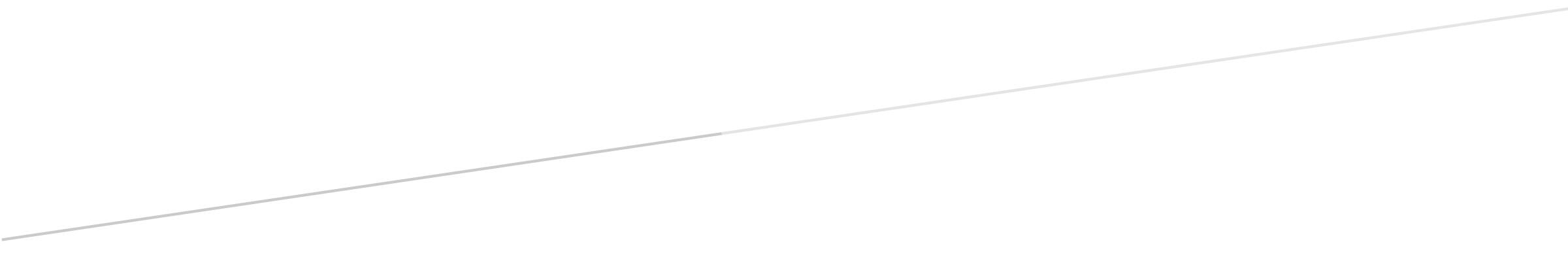 SAFE DRINKING WATER INFORMATION SYSTEM FEDERAL (SDWIS FED) DATA REPORTING REQUIREMENTS (DRAFT)Technical Guidance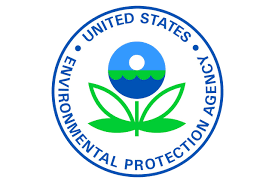 United States Environmental Protection AgencyOffice of Ground Water and Drinking WaterDrinking Water Protection DivisionRevised June 2019Table of ContentsTable of ContentsPurpose	3Minimum Reporting	41.0	Reporting Basic Water System Information	52.0	Reporting One and Only One Administrative Contact	83.0	Reporting a Primary Service Area	114.0	Reporting Geographic Area Served by the Water System	125.0	Reporting all Active Source Facilities	136.0	Reporting the Lat/Long for Each Active, Non-Transient or Community Source Facility	147.0	Reporting All Active Treatment Facilities	218.0	A Physical Address or Latitude/Longitude for Each Active Treatment Facility	239.0	Each Treatment Associated with a Treatment Facility	2510.0	Flow Relationship Between Sources and Treatment Facilities	2811.0	Reporting Other Water System Facility Types (Optional)	2912.0	Reporting Lead and Copper Samples’ 90th Percentiles	3113.0	Reporting Lead and Copper Milestones and Corrective Actions Which Were Not Taken	3414.0	Reporting Site Visits Conducted	3615.0	Reporting Rule Violations	4116.0	Reporting Enforcement Actions Taken	46PurposeThe purpose of this document is to explain which data are required to be reported from primacy agencies to EPA’s national data system, SDWIS/FED.  It explains: 1) the types of data which are required for a water system and related compliance data in EPA’s national database, 2) the cardinality and permitted value options of the individual data elements, and 3) how those data are to be formatted for reporting.  While violation reporting details are provided, information concerning rule compliance determination is not included in this document.  That information can be found in the Implementation Guidance for each rule published by EPA.  The defined XML schemas v3.6 is used for reporting data to EPA.  These schemas are described in the SDWIS/FedRep 3.5 Requirements Document v2.  While it is the basis for the information contained in this document, the information is presented differently to facilitate data entry instructions as opposed to a systematic view of the logic.  In SDWIS/FedRep (EPA’s data validation tool), data are logically grouped into three Subject Areas; Inventory, Actions, and Samples.  Within each of the Subject Areas, data are further grouped into 18 separate Business Objects.  This document will describe how each EPA reporting requirement can be addressed by formatting the data into the appropriate SDWIS/FedRep Business Object(s).The pages which follow address each of the EPA Reporting Requirements and the individual data elements contained within the Business Object(s) which is(are) used to report the data to meet that specific Reporting Requirement.  The minimum data set can be defined as the objects within a subject area and the elements within an object required for a submission to be complete.  Data elements within each object are categorized as either “required”, “conditional”, or “optional”.   The elements that are defined as “required” must be submitted with each object and are either operationally required by SDWIS/FED to process the data on a public water system (PWS) or are programmatically required by EPA to define each PWS.  Those elements defined as “conditional” (conditionally required) must be submitted to EPA based on defined business rules.  “Optional” elements are those which are not required but whose reporting is desired by EPA.  While not all data elements in SDWIS/FED are themselves mandatory reporting requirements, they may be mandatory for the Business Object when reporting optional data.  For further details on each field refer to the SDWIS/FedRep 3.5 Requirements Document v2.Minimum ReportingThe table below lists each EPA Reporting Requirement, which Business Object(s) are used to submit those data, and the Subject Area (XML document) in which data should be contained. Optionally, you are encouraged to report additional data over and above the minimum EPA requirements.  For example, you may choose to report information concerning other water system facility types, other types of water system contacts, non-primary service areas, or site visits other than sanitary surveys.Reporting Basic Water System InformationEvery active public water system for which the Primacy Agency has enforcement responsibility must be reported with each submission.  Use the SDWIS/FedRep Object WATER SYSTEM (FedRep 3.5 Requirements v2, Appendix C) to report this information.  Once reported, a water system may not be deleted from the database.  If, since the last data submission date, the water system becomes inactive or no longer meets the classification requirements of a public water system, it must be included in the next data submission as “inactive” and must include the deactivation date.  In those cases, the Water System Object is the only Inventory object that should be reported.  Even though no other inventory data is required, Action and Samples subject area data should continue to be reported for both active and inactive water systems.  Additional values not allowed by FedRep are found in the SDWIS Fed Data Warehouse (SFDW) as marked.Reporting One and Only One Administrative ContactEvery active public water system must have one and only one Administrative Contact which should be a person.  Besides Administrative Contacts, other types of water system contacts may be reported. Use the SDWIS/Fed Object LEGAL ENTITY and LEGAL ENTITY AFFILIATION to submit this information.  Reporting contacts requires the submission of records for two SDWIS/FedRep Objects; LEGAL ENTITY (FedRep 3.5 Requirements v2, Appendix D) and LEGAL ENTITY AFFILIATION (FedRep 3.5 Requirements v2, Appendix E).Reporting a Primary Service AreaA Service Area describes the primary categorization of the area serviced by the PWS. Each water system shall have one and only one primary service area code. Optionally, other non-primary Service Areas may be reported.  Use the SDWIS/FedRep Object SERVICE AREA (FedRep 3.5 Requirements v2, Appendix F) to report this information.Reporting Geographic Area Served by the Water SystemEvery active public water system must report at least one geographic area served by the water system.  You must report either the 1) City and State, 2) County FIPS Code, or 3) Tribal Code.  Use the SDWIS/FedRep Object GEOGRAPHIC AREA (FedRep 3.5 Requirements v2, Appendix G) to report this information.Reporting all Active Source FacilitiesEvery active public water system must have at least one facility which is recognized as a source of water.  Use the SDWIS/FedRep Object WATER SYSTEM FACILITY SOURCE (FedRep 3.5 Requirements v2, Appendix H) to report this information.Reporting the Lat/Long for Each Active, Non-Transient or Community Source FacilityEach active source facility serving a public water system must have latitude and longitude coordinates according to EPA’s Locational Policy.  Consecutive Connections (CC) must also report locations under this guidance and should adhere to the requirements outlined in this section. Use the SDWIS/FedRep Object LOCATIONAL DETAIL (FedRep 3.5 Requirements v2, Appendix K) to report this information.  Reporting All Active Treatment FacilitiesAny and all water treatment facilities must be reported.  Use the SDWIS/FedRep Object WATER SYSTEM FACILITY TREATMENT PLANT (FedRep 3.5 Requirements v2, Appendix I) to report this information.A Physical Address or Latitude/Longitude for Each Active Treatment FacilityAll treatment facilities must have either a physical address OR its latitude and longitude coordinates.  To report a physical address, use the SDWIS/FedRep Objects LEGAL ENTITY (FedRep 3.5 Requirements v2, Appendix D) and LEGAL ENTITY AFFILIATION (FedRep 3.5 Requirements v2, Appendix E).  To report the latitude and longitude coordinates, use the same SDWIS/FedRep Object LOCATIONAL DETAIL (FedRep 3.5 Requirements v2, Appendix K) used to report the locational data for sources. Each Treatment Associated with a Treatment FacilityEach active treatment plant facility must report at least one treatment objective and process for treating water intended for safe public consumption.  Use the SDWIS/FedRep Object TREATMENT DATA (FedRep 3.5 Requirements v2, Appendix L) to submit this data.Flow Relationship Between Sources and Treatment FacilitiesThe relationship or connection between source and treatment facilities with a water system must be reported. Facilities are required to submit at least one treatment process and objective. Use the SDWIS/FedRep Object WATER SYSTEM FACILITY FLOW to submit this data.Reporting Other Water System Facility Types (Optional)Water System Facilities of types other than sources or treatment plants may be reported.  Use the SDWIS/FedRep Object WATER SYSTEM FACILITY OTHER  to submit this data.Reporting Lead and Copper Samples’ 90th Percentiles All 90th Percentile calculations for Lead and Copper monitoring which exceed the Action Level for any sized water systems AND All 90th Percentile calculations for Lead and Copper monitoring for all water systems serving over 3300 people.  However, it is encouraged for you to submit All 90th percentile calculations (exceedances and non-exceedances) for all systems.  Use the SDWIS/FedRep Objects SAMPLE (FedRep 3.5 Requirements v2, Appendix S) and SAMPLE RESULT (FedRep 3.5 Requirements v2, Appendix T) to submit this data.Reporting Lead and Copper Milestones and Corrective Actions Which Were Not TakenDescribes actions taken with respect to LCR milestones, GWR/RTCR corrective actions or Treatment Technique Triggers.  Use the SDWIS/FedRep Object EVENT SCHEDULE ACTIVITY (FedRep 3.5 Requirements v2, Appendix R)  to submit this data.Reporting Site Visits ConductedCharacterizes a call conducted by a representative of a regulatory agency for the purpose of compliance inspection, technical support, or complaint investigation. The results of the site visit are documented and can result in violations.  For the purposes of Minimum Reporting Requirements, Sanitary Surveys and RTCR Level 1 and Level 2 Assessments conducted must be reported.  Use the SDWIS/FedRep Object SITE VISIT (FedRep 3.5 Requirements v2, Appendix P) to submit this data.All eight essential elements (Management and Operations, Source, Pumps, Operator Compliance, Monitoring Reporting Data Verification, Treatment, Finished Water Storage, and Distribution) must have a value reported but CANNOT have all eight reported as X, Z, or blank or a combination of these three.Reporting Rule ViolationsDescribes violations issued against a public water system when there is a failure to meet certain state/region or federal drinking water regulations. Violations are detected by assessment of sample results or reviews (including on-site visits) and may lead to legal actions or compliance orders. Violations are publicized, when required, by public notification and may be remedied by enforcement (e.g., by improved filtration techniques or changes in procedures).  Use the SDWIS/FedRep Object VIOLATIONS (FedRep 3.5 Requirements v2, Appendix N) to submit this data.Reporting Enforcement Actions TakenDescribes enforcement actions taken against a public water system usually in response to rule violations.  Normally, these actions are linked to one or more rule violations. Use the SDWIS/FedRep Object ENFORCEMENT ACTION (FedRep 3.5 Requirements v2, Appendix O) to report this information.  EPA Reporting RequirementSDWIS/FedRepSubject AreaSDWIS/FedRepBusiness Object(s)1 - Basic water system informationInventoryWater System2 - One and only one administrative contact required to be reported2a - Optionally additional system contacts can be reportedInventoryLegal Entity and Legal Entity Affiliation3 - One primary service area3a – Optionally additional non-primary service areasInventoryService Area4 - At least one geographic area served by the water systemInventoryGeographic Area5 - All active Source FacilitiesInventoryWater System Facility Source6 - Latitude/Longitude for each active, non-transient or community Source FacilityInventoryLocational Detail7 - All active Treatment FacilitiesInventoryWater System Facility Treatment 8 - A physical address or the Latitude/Longitude for each active Treatment FacilityInventoryLegal Entity and Legal Entity Affiliation8 - A physical address or the Latitude/Longitude for each active Treatment FacilityInventoryor Locational Detail9 - Each treatment associated with a Treatment FacilityInventoryTreatment Data10 - Flow relationship between Sources and Treatment FacilitiesInventoryFacility FlowOPTIONALLY11 - Report Other Facility TypesInventoryWater System Facility Other12 - Lead and Copper 90th Percentile Sample and Results InformationSamplesSample and Sample Result13 - Lead & Copper Milestones and RTCR Corrective Actions which were not takenActionsEvent Schedule Activity14 - Sanitary Surveys and RTCR Level 1 and 2 Assessments conducted14a – Optionally additional site visitsActionsSite Visit15 - Rule violationsActionsViolation16 - Enforcement Actions taken ActionsEnforcement Actions and Assignment CriteriaSDWIS/FedRep Business Object:  WATER SYSTEM (FedRep 3.5 Requirements v2, Appendix C)SDWIS/FedRep Business Object:  WATER SYSTEM (FedRep 3.5 Requirements v2, Appendix C)SDWIS/FedRep Business Object:  WATER SYSTEM (FedRep 3.5 Requirements v2, Appendix C)SDWIS/FedRep Business Object:  WATER SYSTEM (FedRep 3.5 Requirements v2, Appendix C)REQUIRED DATAREQUIRED DATAREQUIRED DATAREQUIRED DATASDWIS/FedRepElement NameSDWIS/FedRepXML Schema TagsCommentsPermitted ValuesAN - Alpha-numericN - NumericA – Alpha(Length/Precision) PWS ID<InventoryDataFlow>  <WaterSystems>    <WaterSystemDetails>      <PWSIdentifier>Uniquely identifies a Public Water System. PWS ID is always prefixed with a valid United States Postal Service (USPS) State abbreviation or EPA Region code (excluding Region 03), which is then followed by a 7-character identifier unique for each PWS within that State or Region.AN(9)PWS TYPE  <InventoryDataFlow>  <WaterSystems>    <WaterSystemDetails>      <PWSTypeCode>      <SDWAPWSTypeCode>A code value which classifies the type of public water system according to federal and state requirements.CWS - Community Water SystemNP - Non-PublicNTNCWS - Non-Transient, Non-Community Water System TNCWS - Transient, Non-Community Water SystemReported in SFDW:U - UnknownPWS NAME   <InventoryDataFlow>  <WaterSystems>    <WaterSystemDetails>      <PWSNameText>The name can be the formal, legal, or common name that is used in referring to the water system. When multiple facilities exist for the water system at different physical locations, the name identifies the means by which the system, as a whole, is generally known.AN(80)ACTIVITY STATUS<InventoryDataFlow>  <WaterSystems>    <WaterSystemDetails>      <PWSActivityCode>
        <SDWAPWSActivityCode>A code value that categorizes the activity of the water system and the water system facility.A - ActiveN - Changed from public to non-publicI - InactiveReported in SFDW:M - Merged with another systemP - Potential future system to be regulatedPOPULATION SERVED<InventoryDataFlow>  <WaterSystems>    <WaterSystemDetails>      <PopulationServedValue>Total daily retail population served not to exceed 9 million.N(8/0)SERVICE CONNECTIONS <InventoryDataFlow>  <WaterSystems>    <WaterSystemDetails>      <RetailServiceConnectionsValue>A value that indicates the number of service connections for a water system for a particular type of service connection.N(7/0)OWNER TYPE <InventoryDataFlow>  <WaterSystems>    <WaterSystemDetails>      <OwnerTypeCode>
       <SDWAOwnerTypeCode>A code value that identifies the type of owner for a public water system.F - Federal governmentL - Local governmentN - Native AmericanP - PrivateM - Public/PrivateS - State governmentCONDITIONAL DATACONDITIONAL DATACONDITIONAL DATACONDITIONAL DATASDWIS/FedRepElement NameSDWIS/FedRepXML Schema TagsConditionsPermitted ValuesDEACTIVATION DATE<InventoryDataFlow>  <WaterSystems>    <WaterSystemDetails>      <PWSDeactivationDate>May not be future date.Must be valued if Activity Flag set to I-Inactive. May not be valued if Activity Flag set to A-Active.DATE(YYYY-MM-DD)NON-COMMUNITY SEASON BEGIN (MONTH AND DAY) <InventoryDataFlow>  <WaterSystems>    <WaterSystemDetails>      <NonCommunitySeason>         <NonCommunitySeasonBegin                                        MonthDay>Must be valued for all non-community systems.  May not be valued for community systems.DATE(--MMDD)NON-COMMUNITY SEASON END (MONTH AND DAY) <InventoryDataFlow>  <WaterSystems>    <WaterSystemDetails>      <NonCommunitySeason>         <NonCommunitySeasonEnd                                      MonthDay>Must be valued for all non-community systems.  May not be valued for community systems.DATE(--MMDD)ADDITIONAL PWS REPORTING NAME<InventoryDataFlow>  <WaterSystems>    <WaterSystemDetails>      <PWSAdditionalReportingDetails> <PWSAdditionalReportingElementName>A value that indicates the type of Additional PWS Reporting data submittedCombined Distribution System IdentifierLong Term 2ESWTR Schedule CategoryOutstanding Performer Reduced RTCR MonitoringSeasonal Startup SystemStage 2 DBPR Schedule CategoryState Source Water ProgramADDITIONAL PWS REPORTING BEGIN DATE VALUE<InventoryDataFlow>  <WaterSystems>    <WaterSystemDetails>      <PWSAdditionalReportingDetails>        <PWSAdditionalReportingElement                                                     Name> <PWSAdditionalReportingElement                                                 BeginDate>The calendar date representing when the water system began to satisfy the additional PWS reporting criteria according to state policyDATE(YYYY-MM-DD)ADDITIONAL PWS REPORTING END DATE VALUE<InventoryDataFlow>  <WaterSystems>    <WaterSystemDetails>      <PWSAdditionalReportingDetails><PWSAdditionalReportingElementName>        <PWSAdditionalReportingElement                                                    EndDate>The calendar date representing when the water system no longer satisfied the Additional PWS Reporting criteria according to state policyDATE(YYYY-MM-DD)OPTIONAL DATAOPTIONAL DATAOPTIONAL DATAOPTIONAL DATAElement NameXML Schema TagsCommentsPermitted ValuesWHOLESALEROFWATER<InventoryDataFlow>  <WaterSystems>    <WaterSystemDetails>      <WaterSystemWholesalerCode> <SDWAWaterSystemWholesaleCode>Indicates whether the water system is a wholesaler of water.N - NoY - YesADDITIONAL PWS REPORTING TEXT VALUE<InventoryDataFlow>  <WaterSystems>    <WaterSystemDetails>      <PWSAdditionalReportingDetails> <PWSAdditionalReportingElementTextValue>Text value for this Additional PWS Reporting1 - Schedule Category 1 2 - Schedule Category 23 - Schedule Category 34 - Schedule Category 45 - Schedule Category 5All Pressurized Including Offseason -All Pressurized Including Offseason Annual – AnnualEvery 2 Months - Every 2 MonthsN - NoNot Pressurized All Year - Not Pressurized All YearQuarterly - QuarterlySemi-Annual - Semi-AnnualY - Yes SDWIS/FedRep Business Object:  LEGAL ENTITY (FedRep 3.5 Requirements v2, Appendix D)SDWIS/FedRep Business Object:  LEGAL ENTITY (FedRep 3.5 Requirements v2, Appendix D)SDWIS/FedRep Business Object:  LEGAL ENTITY (FedRep 3.5 Requirements v2, Appendix D)SDWIS/FedRep Business Object:  LEGAL ENTITY (FedRep 3.5 Requirements v2, Appendix D)REQUIRED DATAREQUIRED DATAREQUIRED DATAREQUIRED DATAElement NameXML Schema TagsCommentsPermitted ValuesAN - Alpha-numericN - NumericA – Alpha(Length/Precision)ADDRESS ID<InventoryDataFlow>  <LegalEntities>     <LegalEntityDetails>      <LegalEntityAddressIdentifier>An alpha-numeric value used to uniquely identify a specific addressee of an Administrative Contact or a Treatment Plant Facility.AN(20)CITY <InventoryDataFlow>  <LegalEntities>     <LegalEntityDetails>      <AddressDetails> 
       <MailingAddressCityName>The city in which the legal entity being reported is located.AN(40)COUNTRY CODE<InventoryDataFlow>  <LegalEntities>     <LegalEntityDetails>      <AddressDetails> 
        <CountryCode>
          <SDWACountryCode>A two-character alphabetic code that represents the country in which the legal entity being reported is located.Typically:US - United StatesCA - CONDITIONAL DATACONDITIONAL DATACONDITIONAL DATACONDITIONAL DATAElement NameXML Schema TagsConditionsPermitted ValuesORGANIZATION<InventoryDataFlow>  <LegalEntities>     <LegalEntityDetails>      <OrganizationNameText>The legal, formal name of the organization which is being reported as responsible for the water system listed in the Legal Entity Affiliation business object.Required if Addressee Name is not reportedAN(80)ADDRESSEE NAME<InventoryDataFlow>  <LegalEntities>     <LegalEntityDetails>      <AddresseeNameText>The individual name of a person who is being reported as the Administrative Contact for the water system listed in the Legal Entity Affiliation business object.Required if Organization is not reportedAN(70)ADDRESS LINE 1<InventoryDataFlow>  <LegalEntities>     <LegalEntityDetails>      <AddressDetails> 
        <MailingAddressText>The first line of an address applicable to the Legal Entity being reported.AN(50)ADDRESS LINE 2<InventoryDataFlow>  <LegalEntities>     <LegalEntityDetails>      <AddressDetails> 
        <SupplementalAddressText>The second line of an address applicable to the legal entity being reported.AN(50)US STATE AND CANADIAN PROVINCE CODE<InventoryDataFlow>  <LegalEntities>     <LegalEntityDetails>      <AddressDetails> <SDWAUSStateCanadianProvinceCode>A coded value that represents the U.S. Postal Service (USPS) State abbreviation or the Canadian abbreviation in which the legal entity being reported is located.Required if Country Code = “US” or “CA”A(2)POSTAL CODE<InventoryDataFlow>  <LegalEntities>     <LegalEntityDetails>      <AddressDetails> 
        <MailingAddressZipCode>Either the U.S. Postal Service (USPS) ZIP Code or the international postal code in which a legal entity being reported is located.Required if Country Code = “US” or “CA”AN(14)OPTIONAL DATAOPTIONAL DATAOPTIONAL DATAOPTIONAL DATAElement NameXML Schema TagsCommentsPermitted ValuesTELEPHONE NUMBER<InventoryDataFlow>  <LegalEntities>     <LegalEntityDetails>      <PhoneFaxEmail>        <TelephoneNumber>The telephone number of the legal entity being reported.AN(15)TELEPHONE EXTENSION NUMBER<InventoryDataFlow>  <LegalEntities>     <LegalEntityDetails>      <PhoneFaxEmail>        <TelephoneNumberExtension>The number assigned within an organization to extend the external telephone-number of the legal entity being reported.AN(5)FAX NUMBER<InventoryDataFlow>  <LegalEntities>     <LegalEntityDetails>      <PhoneFaxEmail>        <FaxNumber>The fax number of the legal entity being reported.AN(15)ALTERNATE TELEPHONE NUMBER<InventoryDataFlow>  <LegalEntities>     <LegalEntityDetails>      <PhoneFaxEmail>        <AlternateTelephoneNumber>The alternate telephone number of a water system or the system’s primary contactAN(15)ELECTRONIC ADDRESS<InventoryDataFlow>  <LegalEntities>     <LegalEntityDetails>      <PhoneFaxEmail>         <EmailAddressText>The e-mail address for the legal entity being reported.AN(100)SDWIS/FedRep Business Object:  LEGAL ENTITY AFFILIATION (FedRep 3.5 Requirements v2, Appendix E)SDWIS/FedRep Business Object:  LEGAL ENTITY AFFILIATION (FedRep 3.5 Requirements v2, Appendix E)SDWIS/FedRep Business Object:  LEGAL ENTITY AFFILIATION (FedRep 3.5 Requirements v2, Appendix E)SDWIS/FedRep Business Object:  LEGAL ENTITY AFFILIATION (FedRep 3.5 Requirements v2, Appendix E)REQUIRED DATAREQUIRED DATAREQUIRED DATAREQUIRED DATAElement NameXML Schema TagsCommentsPermitted ValuesAN - Alpha-numericN - NumericA – Alpha(Length/Precision)ADDRESS ID<InventoryDataFlow>  <LegalEntityAffiliations>    <LegalEntityAffiliationDetails>     <LegalEntityAddressIdentifier>An alpha-numeric value used to uniquely identify a specific addressee of an Administrative Contact.AN(20)PWS ID<InventoryDataFlow>  <LegalEntityAffiliations>    <LegalEntityAffiliationDetails>      <PWSIdentifier>Uniquely identifies the Public Water System for which the association is being made. AN(9)AFFILIATION TYPE<InventoryDataFlow>  <LegalEntityAffiliations>    <LegalEntityAffiliationDetails>      <AffiliationCode> 
        <SDWAAffiliationCode>A coded value which categorizes the reason for associating a legal entity with a public water system.Note: only one administrative contact should be identified for each public water system. Other contacts may be reported.Required:AC - Administrative Contact - Identifies a legal entity as a contact of interest to the water system for potential notification of activities related to a specific water system. An example is identifying an individual that may receive copies of correspondence.Optional:BI - Bureau of Indian Affairs RepresentativeDO - Designated Operator in Direct ChargeEC - Emergency ContactFC - Financial ContactHC - Health Clinic RepresentativeIE - Indian Health Service EngineerIS - Indian Health Service SanitarianLC - Legal ContactLE - Lead EngineerMA - Mailing AddressOP  - OperatorOT - OtherOW - OwnerPC - Primary ContactRC - Regulatory contactSA - SamplerTC - Tribal ChairmanTE - Tribal Environmental Department RepresentativeTG - Tribal Government RepresentativeTH - Tribal Health Department RepresentativeTP - Water Treatment Plant FacilityUN - Utility Representative (non-tribal)UT - Utility Representative (tribal)OPTIONAL DATAOPTIONAL DATAOPTIONAL DATAOPTIONAL DATAElement NameXML Schema TagsCommentsPermitted ValuesFACILITY ID<InventoryDataFlow>  <LegalEntityAffiliations> <LegalEntityAffiliationDetails>      <PWSFacilityIdentifier>NOT USED FOR ADMINISTRATIVE CONTACTAN(12)SDWIS/FedRep Business Object:  SERVICE AREA (FedRep 3.5 Requirements v2, Appendix F)SDWIS/FedRep Business Object:  SERVICE AREA (FedRep 3.5 Requirements v2, Appendix F)SDWIS/FedRep Business Object:  SERVICE AREA (FedRep 3.5 Requirements v2, Appendix F)SDWIS/FedRep Business Object:  SERVICE AREA (FedRep 3.5 Requirements v2, Appendix F)REQUIRED DATAREQUIRED DATAREQUIRED DATAREQUIRED DATAElement NameXML Schema TagsCommentsPermitted ValuesAN - Alpha-numericN - NumericA – Alpha(Length/Precision)PWS ID<InventoryDataFlow>  <ServiceAreas>    <ServiceAreaDetails>      <PWSIdentifier>Uniquely identifies a Public Water System. PWS ID is always prefixed with a valid United States Postal Service (USPS) State abbreviation or EPA Region code (excluding Region 03), which is then followed by a 7-character identifier unique for each PWS within that State or Region.AN(9)PRIMARY SERVICE AREA CODE<InventoryDataFlow>  <ServiceAreas>    <ServiceAreaDetails>      <PrimaryServiceAreaCode>
        <SDWAServiceAreaCode>A coded value that describes the primary categorization of the area serviced by the Public WaterSystem.Each water system shall have one and only one primary service area codeDC - Daycare CenterDI - DispenserHA - Homeowners AssociationHM - Hotel/MotelHR - Highway Rest AreaIA - Industrial/AgriculturalIC - Interstate CarrierIN - InstitutionMF - Medical FacilityMH - Mobile Home ParkMP - Mobile Home Park,           Principle ResidenceMU - MunicipalityOA - Other AreaON - Other Non-Transient AreaOR - Other Residential AreaOT - Other Transient AreaPA - Recreation AreaRA - Residential AreaRE - Retail EmployeesRS - RestaurantSC - SchoolSI - Sanitary Improvement DistrictSK - Summer CampSR - Secondary ResidencesSS - Service StationSU - SubdivisionWB - Water BottlerWH - Wholesaler of WaterOPTIONAL DATAOPTIONAL DATAOPTIONAL DATAOPTIONAL DATASERVICE AREA CODE<InventoryDataFlow>  <ServiceAreas>    <ServiceAreaDetails>      <PrimaryServiceAreaCode>
          <SDWAServiceAreaCode>Note:  Other Service Areas may be reported in addition to the primary as non-primary.(Same Values as Primary) SDWIS/FedRep Business Object:  GEOGRAPHIC AREA (FedRep 3.5 Requirements v2, Appendix G)SDWIS/FedRep Business Object:  GEOGRAPHIC AREA (FedRep 3.5 Requirements v2, Appendix G)SDWIS/FedRep Business Object:  GEOGRAPHIC AREA (FedRep 3.5 Requirements v2, Appendix G)SDWIS/FedRep Business Object:  GEOGRAPHIC AREA (FedRep 3.5 Requirements v2, Appendix G)REQUIRED DATAREQUIRED DATAREQUIRED DATAREQUIRED DATAElement NameXML Schema TagsCommentsPermitted ValuesAN - Alpha-numericN - NumericA – Alpha(Length/Precision) PWS ID<InventoryDataFlow>   <GeographicAreas>     <GeographicAreaDetails>       <PWSIdentifier>Uniquely identifies a Public Water System. PWS ID is always prefixed with a valid United States Postal Service (USPS) State abbreviation or EPA Region code (excluding Region 03), which is then followed by a 7-character identifier unique for each PWS within that State or Region.AN(9)CONDITIONAL DATACONDITIONAL DATACONDITIONAL DATACONDITIONAL DATAElement NameXML Schema TagsConditionsPermitted ValuesUS STATE CODE<InventoryDataFlow>   <GeographicAreas>     <GeographicAreaDetails>       <GeographicAreaServedDetails>        <ServedStateCityDetails>           <ServedStateCode> 
           <SDWAServedStateCode>Populate if CITY NAME is reported2-digit U.S. Postal Service State abbreviation in which the city served by the Water System is located.CITY NAME<InventoryDataFlow>   <GeographicAreas>     <GeographicAreaDetails>       <GeographicAreaServedDetails>         <ServedStateCityDetails> 
          <ServedCityText> If  or TRIBAL CODE is NOT reportedAN(40)The name of the city served by the Water System.FIPS COUNTY CODE<InventoryDataFlow>   <GeographicAreas>     <GeographicAreaDetails>       <GeographicAreaServedDetails>        <ServedFIPSCountyCode> If  CITY NAME or TRIBAL CODE is NOT reportedAN(5)The FIPS code representing the state and county served by the Water System.TRIBAL CODE<InventoryDataFlow>   <GeographicAreas>     <GeographicAreaDetails>       <GeographicAreaServedDetails> 
         <ServedTribalCode> 
          <SDWATribalCode> Populate if PWS is Tribal water systemAN(3)The 3-digit EPA code which represents the Indian reservation or  being served by a Water System. OPTIONAL DATAOPTIONAL DATAOPTIONAL DATAOPTIONAL DATAElement NameXML Schema TagsCommentsPermitted ValuesSERVED AREA ZIP CODE<InventoryDataFlow>   <GeographicAreas>     <GeographicAreaDetails>
         <ServedAreaZipCode>The primary postal zip code of the population served by the water system.N(5/0)SDWIS/FedRep Business Object:  WATER SYSTEM FACILITY SOURCE (FedRep 3.5 Requirements v2, Appendix H)SDWIS/FedRep Business Object:  WATER SYSTEM FACILITY SOURCE (FedRep 3.5 Requirements v2, Appendix H)SDWIS/FedRep Business Object:  WATER SYSTEM FACILITY SOURCE (FedRep 3.5 Requirements v2, Appendix H)SDWIS/FedRep Business Object:  WATER SYSTEM FACILITY SOURCE (FedRep 3.5 Requirements v2, Appendix H)SDWIS/FedRep Business Object:  WATER SYSTEM FACILITY SOURCE (FedRep 3.5 Requirements v2, Appendix H)REQUIRED DATAREQUIRED DATAREQUIRED DATAREQUIRED DATAREQUIRED DATAElement NameXML Schema TagsCommentsCommentsPermitted ValuesAN - Alpha-numericN - NumericA – Alpha(Length/Precision)PWS ID<InventoryDataFlow>  <WaterSystemFacilities>    <FacilityDetails>      <PWSIdentifier>This qualifier is used to uniquely identify a Public Water System. PWS ID is always prefixed with a valid United States Postal Service (USPS) State abbreviation or EPA Region code (excluding Region 03), whichis then followed by a 7-character identifier unique for each PWS within that State or Region.This qualifier is used to uniquely identify a Public Water System. PWS ID is always prefixed with a valid United States Postal Service (USPS) State abbreviation or EPA Region code (excluding Region 03), whichis then followed by a 7-character identifier unique for each PWS within that State or Region.AN(9)FACILITY ID<InventoryDataFlow>  <WaterSystemFacilities>    <FacilityDetails>      <PWSFacilityIdentifier>A state-assigned value which identifies the Water System FacilityA state-assigned value which identifies the Water System FacilityAN(12)ACTIVITY FLAG<InventoryDataFlow>  <WaterSystemFacilities>    <FacilityDetails>      <FacilityActivityCode>
<SDWAFacilityActivityCode>A code that categorizes the activity of the water system and/or the water system facilityA code that categorizes the activity of the water system and/or the water system facilityA - ActiveI - InactiveFACILITY NAME<InventoryDataFlow>  <WaterSystemFacilities>    <FacilityDetails>      <SourceFacility> 
<FacilityNameText>All alphabetic characters will be in mixed case.All alphabetic characters will be in mixed case.AN(80)FACILITY TYPE CODE<InventoryDataFlow>  <WaterSystemFacilities>    <FacilityDetails>      <SourceFacility> 
<SourceFacilityTypeCode>
<SDWASourceFacilityTypeCode>A coded value which categorizes the water facility.A coded value which categorizes the water facility.CC - Consecutive ConnectionIG - Infiltration GalleryIN - IntakeNP - Non-pipedRC - Roof CatchmentRS - ReservoirSP - SpringWL - Well (Source)FACILITY WATER TYPE CODE<InventoryDataFlow>  <WaterSystemFacilities>    <FacilityDetails>      <SourceFacility> 
<SourceFacilityWaterTypeCode>
<SDWASourceFacilityWaterTypeCode>The water type permitted is restricted depending upon the Water System Facility TypeCC=GU, GW, or SWIG=GU or SWIN=SWNP=GU, GW, or SWRC=GWRS=SWSP=GU, GW, or SWWL=GU or GWNN=GU, GW, or SWThe water type permitted is restricted depending upon the Water System Facility TypeCC=GU, GW, or SWIG=GU or SWIN=SWNP=GU, GW, or SWRC=GWRS=SWSP=GU, GW, or SWWL=GU or GWNN=GU, GW, or SWGW - Ground WaterSW - Surface Water GU - Ground water under the influence of surface waterAVAILABILITY<InventoryDataFlow>  <WaterSystemFacilities>    <FacilityDetails>      <SourceFacility>        <SourceFacilityAvailabilityCode>
          <SDWASourceFacilityAvailability                  Code>Categorizes the circumstances under which a source of water is utilized by a watersystemCategorizes the circumstances under which a source of water is utilized by a watersystemE - EmergencyI - InterimO - OtherP - PermanentS - SeasonalReported in SFDW:U - UnknownCONDITIONAL DATACONDITIONAL DATACONDITIONAL DATACONDITIONAL DATACONDITIONAL DATAElement NameXML Schema TagsXML Schema TagsConditionsPermitted ValuesDEACTIVATION DATE FACILITY <InventoryDataFlow>  <WaterSystemFacilities>    <FacilityDetails>      <FacilityDeactivationDate><InventoryDataFlow>  <WaterSystemFacilities>    <FacilityDetails>      <FacilityDeactivationDate>If ACTIVITY FLAG = “I” (Inactive Facility)DATE(YYYY-MM-DD)SELLER PWS ID<InventoryDataFlow>  <WaterSystemFacilities>    <FacilityDetails>      <SourceFacility> 
        <SourceFacilitySellerPWSIdentifier><InventoryDataFlow>  <WaterSystemFacilities>    <FacilityDetails>      <SourceFacility> 
        <SourceFacilitySellerPWSIdentifier>If source is purchased (Facility Type Code = CC or NP)AN(9)SELLER SOURCE TREATMENT CODE<InventoryDataFlow>  <WaterSystemFacilities>    <FacilityDetails>      <SourceFacility> 
        <SourceFacilitySellerTreatmentCode>
          <SDWASourceFacilitySellerTreatmentCode><InventoryDataFlow>  <WaterSystemFacilities>    <FacilityDetails>      <SourceFacility> 
        <SourceFacilitySellerTreatmentCode>
          <SDWASourceFacilitySellerTreatmentCode>If source is purchased (Facility Type Code = CC or NP)F - FilteredG - Treated by seller with 4-log for GWRN - Not treatedY - Partially treated by sellerSOURCE TREATED CODE<InventoryDataFlow>  <WaterSystemFacilities>    <FacilityDetails>      <SourceFacility> 
        <SourceFacilityTreatedCode>
          <SDWASourceFacilityTreatedCode><InventoryDataFlow>  <WaterSystemFacilities>    <FacilityDetails>      <SourceFacility> 
        <SourceFacilityTreatedCode>
          <SDWASourceFacilityTreatedCode>If Water System Facility Type = CC, IG, IN, NP, RC, RS, SP, WL, or NNN - Not treatedY - TreatedREPORTED FILTRATION STATUS CODE<InventoryDataFlow>  <WaterSystemFacilities>    <FacilityDetails>      <SourceFacility> 
        <SourceFacilityReportedFiltrationStatusCode>
          <SDWASourceFacilityReportedFiltrationStatusCode><InventoryDataFlow>  <WaterSystemFacilities>    <FacilityDetails>      <SourceFacility> 
        <SourceFacilityReportedFiltrationStatusCode>
          <SDWASourceFacilityReportedFiltrationStatusCode>If Facility Water Type Code = GU or SWFIL – Filtration Already in PlaceMIF - Must Install FiltrationSAF - Successfully Avoiding FiltrationOPTIONAL DATAOPTIONAL DATAOPTIONAL DATAOPTIONAL DATAOPTIONAL DATASTATE DATABASE FACILITY ID<InventoryDataFlow>  <WaterSystemFacilities>    <FacilityDetails>      <SourceFacility> 
        <FacilityStateDatabaseIdentifier><InventoryDataFlow>  <WaterSystemFacilities>    <FacilityDetails>      <SourceFacility> 
        <FacilityStateDatabaseIdentifier>The ID that a state uses to identify a facility in their own state system database.AN(40)SDWIS/FedRep Business Object:  LOCATIONAL DETAILSDWIS/FedRep Business Object:  LOCATIONAL DETAILSDWIS/FedRep Business Object:  LOCATIONAL DETAILSDWIS/FedRep Business Object:  LOCATIONAL DETAILREQUIRED DATAREQUIRED DATAREQUIRED DATAREQUIRED DATAElement NameXML Schema TagsCommentsPermitted ValuesAN - Alpha-numericN - NumericA – Alpha(Length/Precision)PWS ID<InventoryDataFlow>  <Locations>    <LocationDetails>      <PWSIdentifier>This qualifier is used to uniquely identify a Public Water System. PWS ID is always prefixed with a valid United States Postal Service (USPS) State abbreviation or EPA Region code (excluding Region 03), which is then followed by a 7-character identifier unique for each PWS within that State or Region.AN(9)FACILITY ID<InventoryDataFlow>  <Locations>    <LocationDetails>      <PWSFacilityIdentifier>The state-assigned value which identifies the Water System Facility for which the reported locational data applies.AN(12)HORIZONTAL COLLECTION METHOD CODE <InventoryDataFlow>  <Locations>    <LocationDetails>      <HorizontalCollectionMethodCode>        <SDWAHorizontalCollectionMethod                                                               Code>Method used to determine the latitude/longitude, represents the primary source of the data001 - Address Matching - House Number002 - Address Matching - Block Face003 - Address Matching - Street Centerline004 - Address Matching - Nearest Intersection005 - Address Matching - Primary Name006 - Address Matching - Digitized007 - Address Matching - Other008 - Census Block - 1990 - Centroid009 - Census Block/Group - 1990 - Centroid010 - Census Block Tract - 1990 - Centroid011 - Census - Other012 - Global Positioning System (GPS) Carrier Phase StaticRelative Positioning013 - GPS Carrier Phase Kinematic Relative PositioningTechnique014 - GPS Code Measurements (Pseudo Range) DifferentiallyCorrected015 - GPS Code Measurements (Pseudo Range) PrecisePositioning Service016 - GPS Code Measurements (Pseudo Range) StandardPositioning Service SA Off017 - GPS Code Measurements (Pseudo Range) StandardPositioning Service SA On018 - Interpolation - Map019 - Interpolation - Photo020 - Interpolation - Satellite021 - Interpolation - Other022 - Loran C023 - Public Land Survey - Quarter Section024 - Public Land Survey - Section025 - Classical Surveying Techniques026 - ZIP Code - Centroid027 - Unknown028 - GPS - Unspecified029 - GPS Code Measurements (Pseudo Range) StandardPositioning Service Corrected030 - Interpolation - Digital Map Source (Tiger)031 - Interpolation - Spot032 - Interpolation - MSS (Multi-Spectral Scanner)033 - Interpolation - TM (Thematic Mapper)034 - Public Land Survey - Eighth Section035 - Public Land Survey - Sixteenth Section036 - Public Land Survey - Footing037 - ZIP+4 Code - Centroid038 - ZIP+2 Code - CentroidHORIZONTAL ACCURACY MEASURE<InventoryDataFlow>  <Locations>    <LocationDetails>      <HorizontalAccuracyMeasure>Describes the correctness of the latitude/longitude measurement, in meters.N(7/2)REFERENCE POINT CODE<InventoryDataFlow>  <Locations>    <LocationDetails>      <ReferencePointAlternateCode>         <SDWAReferencePointAlternateCode>Category of the feature referenced by the latitude and longitude.002 - Plant Entrance (General)003 - Other004 - Plant Entrance (Personnel)005 - Plant Entrance (Freight)006 - Air Release Stack007 - Air Release Vent008 - Storage Tank009 - Pipe Release To Water010 - Lagoon or Settling Pond011 - Liquid Waste Treatment Unit012 - Atmospheric Emissions Treatment Unit013 - Solid Waste Treatment/ Disposal Unit014 - Solid Waste Storage Area015 - Loading Facility016 - Loading Area Centroid017 - Process Unit018 - Process Unit Area Centroid019 - Administrative Building020 - Facility Centroid021 - NE Corner of Land Parcel022 - SE Corner of Land Parcel023 - NW Corner of Land Parcel024 - SW Corner of Land Parcel025 - Center of Facility026 - Well027 - Well Protection Area028 - Water Monitoring Station029 - Air Monitoring Station030 -Intake Pipe101 - Entrance point of a facility or station102 - Center of a facility or station103 - Facility/monitoring site boundary point104 - Point where substance enters facility/monitoring site (can be inside or outside of a facility/site)105 - Point where substance is processed, treated, settled, or stored106 - Point where a substance is released107 - Point where a substance is monitored.108 - Points not represented by 101-107Reported in SFDW:001 - UnknownHORIZONTAL REFERENCE DATUM CODE<InventoryDataFlow>  <Locations>    <LocationDetails>      <HorizontalReferenceDatumCode>         <SDWAHorizontalReferenceDatumCode>Reference standard for three dimensional and horizontal positioning established by the U.S. National Geodetic Survey (NGS) and other bodies001 - NAD 27002 - NAD 83003 - WGS 84Reported in SFDW:004 - UnknownSOURCE MAP SCALE<InventoryDataFlow>  <Locations>    <LocationDetails>      <SourceMapScaleCode>         <SDWASourceMapScaleCode>Scale of the map used to determine the latitude and longitude coordinates1 - >= 1:5002 - BETWEEN 1:500 AND 1:5,0003 - BETWEEN 1:5,000 AND 1:10,0004 - BETWEEN 1:10,000 AND 1:15,0005 - BETWEEN 1:15,000 AND 1:20,0006 - BETWEEN 1:20,000 AND 1:25,0007 - BETWEEN 1:25,000 AND 1:50,0008 - BETWEEN 1:50,000 AND 1:100,0009 - <1:100,000A - 1:10,000B - 1:12,000C - 1:15,840D - 1:20,000E - 1:24,000F - 1:25,000G - 1:50,000H - 1:62,500I - 1:63,360J - 1:100,000K - 1:125,000L - 1:250,000M - 1:500,000NA - SCALE NOT APPLICABLE TO COLLECTION METHODCONDITIONAL DATACONDITIONAL DATACONDITIONAL DATACONDITIONAL DATAElement NameXML Schema TagsConditionsPermitted ValuesLATITUDE DEG:MINS:SECS<InventoryDataFlow>  <Locations>    <LocationDetails>      <LatitudeLongitude> 
        <LatitudeLongitudeDegMinSec> 
          <LatitudeDegMinSec>If LONGITUDE DEG:MINS:SECS is reportedLatitude format: SDDMMSS.SSSSS is the meridian sign (+ -)DD is the degreesMM is the minutesSS is the secondsSSSS is the microsecondsLONGITUDE DEG:MINS:SECS<InventoryDataFlow>  <Locations>    <LocationDetails>      <LatitudeLongitude> 
        <LatitudeLongitudeDegMinSec>           <LongitudeDegMinSec> If LATITUDE DEG:MINS:SECS is reportedLongitude format: SDDDMMSS.SSSSS is the meridian sign (+ -)DDD is the degreesMM is the minutesSS is the secondsSSSS is the microsecondsLATITUDE MEASURE<InventoryDataFlow>  <Locations>    <LocationDetails>      <LatitudeLongitude>
        <LatitudeLongitudeMeasure> 
          <LatitudeMeasure>If LONGITUDE MEASURE is reportedLatitude format: SDD.DDDDDDS is the meridian sign (+ -)DD.DDDDDD is the latitude in decimal degrees formatLONGITUDE MEASURE <InventoryDataFlow>  <Locations>    <LocationDetails>      <LatitudeLongitude> 
        <LatitudeLongitudeMeasure> 
          <LongitudeMeasure>If LATITUDE MEASURE is reportedLongitude format: SDDD.DDDDDDS is the meridian sign (+ -)DDD.DDDDDD is the longitude in decimal degrees formatVERTICAL MEASURE<InventoryDataFlow>  <Locations>    <LocationDetails>      <VerticalMeasureDetails> 
        <VerticalMeasure>Vertical distance from the vertical datum to the land surface or other measuring point, in meters.N(7/2)OPTIONAL DATAOPTIONAL DATAOPTIONAL DATAOPTIONAL DATAElement NameXML Schema TagsCommentsPermitted ValuesGEOMETRIC TYPE CODE (Required element for any release prior to FedRep 3.0)<InventoryDataFlow>  <Locations>    <LocationDetails>      <GeometricTypeCode> <SDWAGeometricTypeCode>Value indicating whether the latitude and longitude coordinates represent a point, multiple points on a line, or an area.001 - Point (Default)002 - Line003 - Area004 - Region005 - RouteDATA COLLECTION DATE<InventoryDataFlow>  <Locations>    <LocationDetails>      <DataCollectionDate> Date when the latitude and longitude coordinates were determined.Date (YYYY-MM-DD)COORDINATE DATA SOURCE CODE<InventoryDataFlow>  <Locations>    <LocationDetails> <CoordinateDataSourceCode>
<SDWACoordinateDataSourceCode>Party responsible for collecting or otherwise providing the latitude and longitude. Please note that code “NN” refers to Navajo Nation. If the coordinates are unknown, please use code 087.001 - ALABAMA002 - ALASKA004 - ARIZONA005 - ARKANSAS006 - CALIFORNIA008 - COLORADO009 - CONNECTICUT010 - DELAWARE011 - DISTRICT OF COLUMBIA012 - FLORIDA013 - GEORGIA015 - HAWAII016 - IDAHO017 - ILLINOIS018 - INDIANA019 - IOWA020 - KANSAS021 - KENTUCKY022 - LOUISIANA023 - MAINE024 - MARYLAND025 - MASSACHUSETTS026 - MICHIGAN027 - MINNESOTA028 - MISSISSIPPI029 - MISSOURI030 - MONTANA031 - NEBRASKA032 - NEVADA033 - NEW HAMPSHIRE034 - NEW JERSEY035 - NEW MEXICO036 - NEW YORK037 - NORTH CAROLINA038 - NORTH DAKOTA039 - OHIO040 - OKLAHOMA041 - OREGON042 - PENNSYLVANIA044 - RHODE ISLAND045 - SOUTH CAROLINA046 - SOUTH DAKOTA047 - TENNESSEE048 - TEXAS049 - UTAH050 - VERMONT051 - VIRGINIA053 - WASHINGTON054 - WEST VIRGINIA055 - WISCONSIN056 - WYOMING060 - AMERICAN SAMOA064 - FEDERATED STATES OF MICRONESIA066 - GUAM068 - MARSHALL ISLANDS069 - NORTHERN MARIANA ISLANDS070 - PALAU072 - PUERTO RICO074 - U.S. MINOR OUTLYING ISLANDS078 - VIRGIN ISLANDS OF THE UNITED STATES080 - CONTRACTOR081 - DUNN & BRADSTREET082 - EPA HEADQUARTERS083 - OTHER084 - OTHER FEDERAL AGENCY085 - PRIVATE086 - TRIBE087 - UNKNOWN088 - EPA REGION 1089 - EPA REGION 10090 - EPA REGION 2091 - EPA REGION 3092 - EPA REGION 4093 - EPA REGION 5094 - EPA REGION 6095 - EPA REGION 7096 - EPA REGION 8097 - EPA REGION 9098 - REGULATED ENTITYNN - NAVAJO NATIONVERIFICATION METHOD CODE<InventoryDataFlow>  <Locations>    <LocationDetails>      <VerificationMethodCode>
        <SDWAVerificationMethodCode>A code representing the process by which the latitude and longitude coordinates have been verified byEPA, grantees, or contractors.001 - Proximity to Polygon Centroid (County)002 - Proximity to Alternative Facility Coordinate003 - Proximity to Polygon Centroid (Other)004 - Point in Polygon (Other)005 - Point in Polygon (County)006 - Point in Polygon (ZIP)007 - Verified Relative to Map Features (1:24,000)008 - Verified Relative to Map Features (1:100,000 OR Tiger)009 - Verified Relative to Map Features (Other)010 - Verified, Unknown Method011 - Ground Truth Conducted012 - Proximity to Polygon Centroid (ZIP Code)013 - Point in Bounding Box (ZIP)014 - Point in Bounding Box (County)VERTICAL COLLECTION METHOD CODE<InventoryDataFlow>  <Locations>    <LocationDetails>      <VerticalMeasureDetails>        <VerticalCollectionMethodCode>          <SDWAVerticalCollectionMethodCode>Code representing the method used to determine the vertical measure.001 - GPS Carrier Phase Static Relative Positioning Technique002 - GPS Carrier Phase Kinematic Relative Positioning Technique003 - GPS Code Measurements (Pseudo Range) Differentially Corrected004 - GPS Code Measurements (Pseudo Range) PrecisePositioning Service005 - GPS Code Measurements (Pseudo Range) Standard Positioning Service (SA Off)006 - GPS Code Measurements (Pseudo Range) StandardPositioning Service (SA On)007 - Classical Surveying Techniques008 - Other, Unspecified009 - Altimetry010 - Precise Leveling from a Benchmark011 - Leveling Between Non Benchmark Control Points012 - Trigonometric Leveling013 - Photogrammetric014 - Topographic Map InterpolationVERTICAL ACCURACY MEASURE<InventoryDataFlow>  <Locations>    <LocationDetails>      <VerticalMeasureDetails> <VerticalAccuracyMeasure>Quantitative measurement of the amount of deviation from true value in the vertical measure (estimate of error). It describes the correctness of the vertical measure, in meters.N(7/2)VERTICAL REFERENCE DATUM CODE<InventoryDataFlow>  <Locations>    <LocationDetails>      <VerticalMeasureDetails><VerticalReferenceDatumCode><SDWAVerticalReferenceDatumCode>Code representing which national reference standard for vertical control established by the U.S. National Geodetic Survey (NGS) is used to determine the vertical measure.001 - NAVD 88002 - NGVD 29003 - Elevation from mean sea-level004 - Local Tidal DatumLOCATION COMMENT TEXT<InventoryDataFlow>  <Locations>    <LocationDetails>      <LocationCommentsText>Comments further describing the collection, processing, or interpretation of the latitude, longitude and/or vertical data.AN(2000)SDWIS/FedRep Business Object:  WATER SYSTEM FACILITY TREATMENT PLANT (FedRep 3.5 Requirements v2, Appendix I)SDWIS/FedRep Business Object:  WATER SYSTEM FACILITY TREATMENT PLANT (FedRep 3.5 Requirements v2, Appendix I)SDWIS/FedRep Business Object:  WATER SYSTEM FACILITY TREATMENT PLANT (FedRep 3.5 Requirements v2, Appendix I)SDWIS/FedRep Business Object:  WATER SYSTEM FACILITY TREATMENT PLANT (FedRep 3.5 Requirements v2, Appendix I)REQUIRED DATAREQUIRED DATAREQUIRED DATAREQUIRED DATAElement NameXML Schema TagsCommentsPermitted ValuesAN - Alpha-numericN - NumericA – Alpha(Length/Precision)PWS ID<InventoryDataFlow>  <WaterSystemFacilities>    <FacilityDetails>      <PWSIdentifier>Uniquely identifies a Public Water System. PWS ID is always prefixed with a valid United States Postal Service (USPS) State abbreviation or EPA Region code (excluding Region 03), which is then followed by a 7-character identifier unique for each PWS within that State or Region.AN(9)FACILITY ID<InventoryDataFlow>  <WaterSystemFacilities>    <FacilityDetails>      <PWSFacilityIdentifier>Uniquely identifies the Public Water System for which the facility being reported applies.AN(12)ACTIVITY FLAG<InventoryDataFlow>  <WaterSystemFacilities>    <FacilityDetails>      <FacilityActivityCode>
        <SDWAFacilityActivityCode>A code value that categorizes the activity of the water system and the water system facilityA - ActiveI - InactiveN - PWS now non-publicReported in SFDW:M – Merged with another systemFACILITY NAME<InventoryDataFlow>  <WaterSystemFacilities>    <FacilityDetails>      <TreatmentPlantFacility> 
        <FacilityNameText>All alphabetic characters will be in mixed case.AN(80)FACILITY TYPE CODE<InventoryDataFlow>  <WaterSystemFacilities>    <FacilityDetails>      <TreatmentPlantFacility>         <TreatmentFacilityTypeCode>
<SDWATreatmentFacilityTypeCode>Note:  Only type “TP” can be reported on this object.TP - Treatment PlantCONDITIONAL DATACONDITIONAL DATACONDITIONAL DATACONDITIONAL DATAElement NameXML Schema TagsConditionsPermitted ValuesDEACTIVATION DATE FACILITY<InventoryDataFlow>  <WaterSystemFacilities>    <FacilityDetails>      <FacilityDeactivationDate> If ACTIVITY FLAG = “I” (Inactive Facility)DATE(YYYY-MM-DD)OPTIONAL DATAOPTIONAL DATAOPTIONAL DATAOPTIONAL DATAElement NameXML Schema TagsConditionsPermitted ValuesSTATE DATABASE FACILITY ID<InventoryDataFlow>  <WaterSystemFacilities>    <FacilityDetails>      <TreatmentPlantFacility><FacilityStateDatabaseIdentifier>The ID that a state uses to identify a facility in their own state system databaseAN(40)SDWIS/FedRep Business Object:  LEGAL ENTITY AFFILIATION(FedRep 3.5 Requirements v2, Appendix E)Specific for Treatment Facility Physical Address RequirementsSDWIS/FedRep Business Object:  LEGAL ENTITY AFFILIATION(FedRep 3.5 Requirements v2, Appendix E)Specific for Treatment Facility Physical Address RequirementsSDWIS/FedRep Business Object:  LEGAL ENTITY AFFILIATION(FedRep 3.5 Requirements v2, Appendix E)Specific for Treatment Facility Physical Address RequirementsSDWIS/FedRep Business Object:  LEGAL ENTITY AFFILIATION(FedRep 3.5 Requirements v2, Appendix E)Specific for Treatment Facility Physical Address RequirementsREQUIRED DATAREQUIRED DATAREQUIRED DATAREQUIRED DATAElement NameXML Schema TagsCommentsPermitted ValuesAN - Alpha-numericN - NumericA – Alpha(Length/Precision)ADDRESS ID<InventoryDataFlow>  <LegalEntities>     <LegalEntityDetails>      <LegalEntityAddressIdentifier>An alpha-numeric value used to uniquely identify a specific addressee of an Administrative Contact or a Treatment Plant Facility.AN(20)ADDRESS LINE 1<InventoryDataFlow>  <LegalEntities>     <LegalEntityDetails>      <AddressDetails> 
        <MailingAddressText>The first line of an address applicable to the Legal Entity being reported.AN(50)CITY <InventoryDataFlow>  <LegalEntities>     <LegalEntityDetails>      <AddressDetails> 
        <MailingAddressCityName>The city in which the legal entity being reported is located.AN(40)COUNTRY CODE<InventoryDataFlow>  <LegalEntities>     <LegalEntityDetails>      <AddressDetails> 
        <CountryCode>
          <SDWACountryCode>A two-character alphabetic code that represents the country in which the legal entity being reported is located.Typically:US - United StatesCA - CONDITIONAL DATACONDITIONAL DATACONDITIONAL DATACONDITIONAL DATAElement NameXML Schema TagsConditionsPermitted ValuesORGANIZATION<InventoryDataFlow>  <LegalEntities>     <LegalEntityDetails>      <OrganizationNameText>The legal, formal name of the organization which is being reported as responsible for the water system listed in the Legal Entity Affiliation business object.Required if Addressee Name is not reportedAN(80)ADDRESSEE  NAME<InventoryDataFlow>  <LegalEntities>     <LegalEntityDetails>      <AddresseeNameText>The individual name of a person who is being reported as the Administrative Contact for the water system listed n the Legal Entity Affiliation business object.Required if Organization is not reportedAN(70)US STATE AND CANADIAN PROVINCE CODE<InventoryDataFlow>  <LegalEntities>     <LegalEntityDetails>      <AddressDetails><SDWAUSStateCanadianProvince Code>A coded value that represents the U.S. Postal Service (USPS) State abbreviation or the Canadian abbreviation in which the legal entity being reported is located.Required if Country Code = “US” or “CA”A(2)POSTAL CODE<InventoryDataFlow>  <LegalEntities>     <LegalEntityDetails>      <AddressDetails> 
        <MailingAddressZipCode>Either the U.S. Postal Service (USPS) ZIP Code or the international postal code in which a legal entity being reported is located.Required if Country Code = “US” or “CA”AN(14)OPTIONAL DATAOPTIONAL DATAOPTIONAL DATAOPTIONAL DATAElement NameXML Schema TagsCommentsPermitted ValuesADDRESS LINE 2<InventoryDataFlow>  <LegalEntities>     <LegalEntityDetails>      <AddressDetails> 
        <SupplementalAddressText>The second line of an address applicable to the legal entity being reported.AN(50)TELEPHONE NUMBER<InventoryDataFlow>  <LegalEntities>     <LegalEntityDetails>      <PhoneFaxEmail>        <TelephoneNumber>The telephone number of the legal entity being reported.AN(15)TELEPHONE EXTENSION NUMBER<InventoryDataFlow>  <LegalEntities>     <LegalEntityDetails>      <PhoneFaxEmail><TelephoneNumberExtension>The number assigned within an organization to extend the external telephone-number of the legal entity being reported.AN(5)FAX NUMBER<InventoryDataFlow>  <LegalEntities>     <LegalEntityDetails>      <PhoneFaxEmail>        <FaxNumber>The fax number of the legal entity being reported.AN(15)ELECTRONIC ADDRESS<InventoryDataFlow>  <LegalEntities>     <LegalEntityDetails>      <PhoneFaxEmail>         <EmailAddressText>The e-mail address for the legal entity being reported.AN(100)SDWIS/FedRep Business Object:  LEGAL ENTITY AFFILIATIONSDWIS/FedRep Business Object:  LEGAL ENTITY AFFILIATIONSDWIS/FedRep Business Object:  LEGAL ENTITY AFFILIATIONSDWIS/FedRep Business Object:  LEGAL ENTITY AFFILIATIONREQUIRED DATAREQUIRED DATAREQUIRED DATAREQUIRED DATAElement NameXML Schema TagsCommentsPermitted ValuesADDRESS ID<InventoryDataFlow>  <LegalEntityAffiliations>    <LegalEntityAffiliationDetails>   <LegalEntityAddressIdentifier>An alpha-numeric value used to uniquely identify a specific legal entity.AN(20)PWS ID<InventoryDataFlow>  <LegalEntityAffiliations>    <LegalEntityAffiliationDetails>      <PWSIdentifier>Uniquely identifies the Public Water System for which the address being reported applies.AN(9)AFFILIATION TYPE<InventoryDataFlow>  <LegalEntityAffiliations>    <LegalEntityAffiliationDetails>      <AffiliationCode> 
        <SDWAAffiliationCode>The coded value which categorizes that the associated a legal entity is a physical address for a treatment plant.TP - Water Treatment Plant FacilityOPTIONAL DATAOPTIONAL DATAOPTIONAL DATAOPTIONAL DATAElement NameXML Schema TagsCommentsPermitted ValuesFACILITY ID<InventoryDataFlow>  <LegalEntityAffiliations>    <LegalEntityAffiliationDetails>      <PWSFacilityIdentifier>Uniquely identifies the Treatment Plant for which the address being reported applies.AN(12)SDWIS/FedRep Business Object:  TREATMENT DATA (FedRep 3.5 Requirements v2, Appendix L)SDWIS/FedRep Business Object:  TREATMENT DATA (FedRep 3.5 Requirements v2, Appendix L)SDWIS/FedRep Business Object:  TREATMENT DATA (FedRep 3.5 Requirements v2, Appendix L)SDWIS/FedRep Business Object:  TREATMENT DATA (FedRep 3.5 Requirements v2, Appendix L)Element NameXML Schema TagsCommentsPermitted ValuesAN - Alpha-numericN - NumericA – Alpha(Length/Precision)REQUIRED DATAREQUIRED DATAREQUIRED DATAREQUIRED DATAPWS ID<InventoryDataFlow>  <TreatmentData>     <TreatmentDetails>      <PWSIdentifier>The PWS ID for which the reported treatment applies.AN(9)FACILITY ID<InventoryDataFlow>  <TreatmentData>     <TreatmentDetails>      <PWSFacilityIdentifier>A state-assigned value which identifies the Water System Facility for which the reported treatment applies.AN(12)TREATMENT ID <InventoryDataFlow>  <TreatmentData>     <TreatmentDetails>      <TreatmentIdentifier>A numeric value used to uniquely identify a specific treatment applied to a source of water for a publicwater system.AN(20)TREATMENT OBJECTIVE <InventoryDataFlow>  <TreatmentData>     <TreatmentDetails><TreatmentObjectiveCode>
<SDWATreatmentObjectiveCode>A coded value that categorizes the treatment objective to be attained through treatment of a source of water. Examples include objectives such as disinfection, particulate removal, corrosion control, softening, etc.B - DISINFECTION BY-PRODUCTS CONTROLC - CORROSION CONTROLD - DISINFECTIONE - DE-CHLORINATIONF - IRON REMOVALI - INORGANICS REMOVALM - MANGANESE REMOVALO - ORGANICS REMOVALP - PARTICULATE REMOVALR - RADIONUCLIDES REMOVALS - SOFTENING (HARDNESS REMOVAL)T - TASTE / ODOR CONTROLZ - OTHERTREATMENT PROCESS<InventoryDataFlow>  <TreatmentData>     <TreatmentDetails>      <TreatmentProcessCode>
<SDWATreatmentProcessCode>A coded value that categorizes the treatment process to be applied to a source of water for a PWS.100 - ACTIVATED ALUMINA121 -  ACTIVATED CARBON, GRANULAR125 -  ACTIVATED CARBON, POWDERED141 -  AERATION, CASCADE143 -  AERATION, DIFFUSED145 -  AERATION, PACKED TOWER147 -  AERATION, SLAT TRAY149 -  AERATION, SPRAY160 -  ALGAE CONTROL180 BONE CHAR190 BROMINIZATION (SPECIAL USE)200 -  CHLORAMINES220 -  CHLORINE DIOXIDE240 -  COAGULATION300 -  DISTILLATION320 -  ELECTRODIALYSIS341 -  FILTRATION, CARTRIDGE342 -  FILTRATION, DIATOMACEOUS EARTH343 -  FILTRATION, GREENSAND344 -  FILTRATION, PRESSURE SAND345 FILTRATION, RAPID SAND346 FILTRATION, SLOW SAND347 -  FILTRATION, ULTRAFILTRATION348 -  FILTERED360 -  FLOCCULATION361 -  4-Log Treatment of viruses362 -  3-Log Remove/Inactive G Lamblia363 -  4-Log Remove/Inactive Viruses364 -  2-Log Remove Crypto365 - 1-LOG TREATMENT OF CRYPTO366 - 1.5-LOG TREATMENT OF CRYPTO367 - 2-LOG TREATMENT OF CRYPTO368 - 2.5-LOG TREATMENT OF CRYPTO369 - 3-LOG TREATMENT OF CRYPTO370 - 4-LOG REMOVE/INACTIVATE CRYPTO371 - 5.0-LOG REMOVE/INACTIV CRYPTO372 - 5.5-LOG REMOVE/INACTIV CRYPTO380 -  FLUORIDATION401 -  GASEOUS CHLORINATION, POST403 -  GASEOUS CHLORINATION, PRE421 -  HYPOCHLORINATION, POST423 -  HYPOCHLORINATION, PRE441 INHIBITOR, BIMETALLIC PHOSPHATE443 -  INHIBITOR, HEXAMETAPHOSPHATE445 -  INHIBITOR, ORTHOPHOSPHATE447 -  INHIBITOR, POLYPHOSPHATE449 -  INHIBITOR, SILICATE455 -  IODINE460 -  ION EXCHANGE461 -  CHLORINATION (FRDS-1.5)473 -  CONVERTED (FRDS-1.5)500 -  LIME - SODA ASH ADDITION520 -  MICROSCREENING541 -  OZONATION, POST543 -  OZONATION, PRE560 -  PERMANGANATE580 -  PEROXIDE600 -  RAPID MIX620 -  REDUCING AGENTS623 -  REDUCING AGENT, SODIUM BISULFATE625 -  REDUCING AGENT, SODIUM SULFITE627 -  REDUCING AGENT, SULFUR DIOXIDE640 -  REVERSE OSMOSIS660 -  SEDIMENTATION680 -  SEQUESTRATION700 -  SLUDGE TREATMENT720 -  ULTRAVIOLET RADIATION740 -  PH ADJUSTMENT741 -  PH ADJUSTMENT, POST742 -  PH ADJUSTMENT, PRE999 - INNOVATIVECONDITIONAL DATACONDITIONAL DATACONDITIONAL DATACONDITIONAL DATAElement NameXML Schema TagsConditionsPermitted ValuesTREATMENT COMMENT<InventoryDataFlow>  <TreatmentData>     <TreatmentDetails><TreatmentCommentText>If the reported treatment is an innovative treatment (Treatment Process = "999")Describes/details innovative treatment processAN(2000)SDWIS/FedRep Business Object: WATER SYSTEM FACILITY FLOWSDWIS/FedRep Business Object: WATER SYSTEM FACILITY FLOWSDWIS/FedRep Business Object: WATER SYSTEM FACILITY FLOWSDWIS/FedRep Business Object: WATER SYSTEM FACILITY FLOWREQUIRED DATAREQUIRED DATAREQUIRED DATAREQUIRED DATAElement NameXML Schema TagsCommentsPermitted ValuesAN - Alpha-numericN - NumericA – Alpha(Length/Precision)PWS ID<InventoryDataFlow>  <FacilityFlowData>     <FacilityFlowDetails>      <PWSIdentifier>This qualifier is used to uniquely identify a Public Water System. PWS ID is always prefixed with a valid United States Postal Service (USPS) State abbreviation or EPA Region code (excluding Region 03), which is then followed by a 7-character identifier unique for each PWS within that State or Region.AN(9)FACILITY ID FLOW FROM<InventoryDataFlow>  <FacilityFlowData>     <FacilityFlowDetails>      <FacilityFromToDetails> 
        <FacilityFromIdentifier>A state-assigned value which identifies the water system facility from which water flows.AN(12)FACILITY ID FLOW TO<InventoryDataFlow>  <FacilityFlowData>     <FacilityFlowDetails>      <FacilityFromToDetails> A state-assigned value which identifies the water system facility to which the water flows.AN(12)SDWIS/FedRep Business Object:  WATER SYSTEM FACILITY OTHERSDWIS/FedRep Business Object:  WATER SYSTEM FACILITY OTHERSDWIS/FedRep Business Object:  WATER SYSTEM FACILITY OTHERSDWIS/FedRep Business Object:  WATER SYSTEM FACILITY OTHERREQUIRED DATAREQUIRED DATAREQUIRED DATAREQUIRED DATAElement NameXML Schema TagsCommentsPermitted ValuesPWS ID<InventoryDataFlow>  <WaterSystemFacilities>    <FacilityDetails>      <PWSIdentifier>This qualifier is used to uniquely identify a Public Water System. PWS ID is always prefixed with a valid United States Postal Service (USPS) State abbreviation or EPA Region code (excluding Region 03), which is then followed by a 7-character identifier unique for each PWS within that State or Region.AN(9)FACILITY ID<InventoryDataFlow>  <WaterSystemFacilities>    <FacilityDetails>      <PWSFacilityIdentifier>A state-assigned value which identifies the Water System FacilityAN(12)ACTIVITY FLAG<InventoryDataFlow>  <WaterSystemFacilities>    <FacilityDetails>      <FacilityActivityCode>
        <SDWAFacilityActivityCode>A code value that categorizes the activity of the water system and the water system facilityA - ActiveI - InactiveN - PWS now non-publicReported in SFDW:P - Potential future system to be regulatedM – Merged with another system FACILITY NAME<InventoryDataFlow>  <WaterSystemFacilities>    <FacilityDetails>      <OtherFacility> 
        <FacilityNameText>All alphabetic characters will be in mixed case.AN(80)FACILITY TYPE CODE<InventoryDataFlow>  <WaterSystemFacilities>    <FacilityDetails>      <OtherFacility>        <OtherFacilityTypeCode>
          <SDWAOtherFacilityTypeCode>A coded value which categorizes the water facility. The code specifies the type of source, plant, or entrypoint facility (e.g., WL is a well which is a type of source). CH - Common HeadersCS - CisternCW - Clear WellDS - Distribution System/ZoneNN - Non-piped, non-purchasedOT - OtherPC - Pressure ControlPF - Pump FacilityImpoundmentSS - Sampling StationST - StorageTM - Transmission Main (Manifold)WH - Well HeadCONDITIONAL DATACONDITIONAL DATACONDITIONAL DATACONDITIONAL DATAElement NameXML Schema TagsConditionsPermitted ValuesDEACTIVATION DATE FACILITY<InventoryDataFlow>  <WaterSystemFacilities>    <FacilityDetails>      <FacilityDeactivationDate> If ACTIVITY FLAG = “I” (Inactive Facility)DATE(YYYY-MM-DD)OPTIONAL DATAOPTIONAL DATAOPTIONAL DATAOPTIONAL DATAElement NameXML Schema TagsCommentsPermitted ValuesSTATE DATABASE FACILITY ID<InventoryDataFlow>  <WaterSystemFacilities>    <FacilityDetails>      <OtherFacility>         <FacilityStateDatabaseIdentifier>The ID that a state uses to identify a facility in their own state system database.AN(40)SDWIS/FedRep Business Object: SAMPLE (FedRep 3.5 Requirements v2, Appendix S)(LCR SAMPLE SUMMARY)SDWIS/FedRep Business Object: SAMPLE (FedRep 3.5 Requirements v2, Appendix S)(LCR SAMPLE SUMMARY)SDWIS/FedRep Business Object: SAMPLE (FedRep 3.5 Requirements v2, Appendix S)(LCR SAMPLE SUMMARY)SDWIS/FedRep Business Object: SAMPLE (FedRep 3.5 Requirements v2, Appendix S)(LCR SAMPLE SUMMARY)REQUIRED DATAREQUIRED DATAREQUIRED DATAREQUIRED DATAElement NameXML Schema TagsCommentsPermitted ValuesPWS ID<SamplesDataFlow>  <Samples>    <SampleDetails>      <PWSIdentifier>This qualifier is used to uniquely identify a Public Water System. PWS ID is always prefixed with a valid United States Postal Service (USPS) State abbreviation or EPA Region code (excluding Region 03), whichis then followed by a 7-character identifier unique for each PWS within that State or Region.AN(9)SAMPLE ID<SamplesDataFlow>  <Samples>    <SampleDetails>      <SampleIdentifier>A qualifier used to uniquely identify a specific sampling occurrence related to a PWS.AN(20)CONDITIONAL DATACONDITIONAL DATACONDITIONAL DATACONDITIONAL DATAElement NameXML Schema TagsConditionsPermitted ValuesFACILITY ID<SamplesDataFlow>  <Samples>    <SampleDetails>      <PWSFacilityIdentifier>NOT PERMITTED FOR PB90 or CU90NOT PERMITTED FOR PB90 or CU90SAMPLE BEGIN DATE<SamplesDataFlow>  <Samples>    <SampleDetails>      <SampleDateDetails> 
        <MonitoringPeriodDetails> 
          <MonitorPeriodBeginDate>If the results for this sample include the Sample Contaminants PB90 or CU90, theSample Begin Date shall be required.DATE(YYYY-MM-DD)SAMPLE END DATE<SamplesDataFlow>  <Samples>    <SampleDetails>      <SampleDateDetails> 
        <MonitoringPeriodDetails> 
          <MonitorPeriodEndDate>If the results for this sample include the Sample Contaminants PB90 or CU90, theSample End Date shall be required.DATE(YYYY-MM-DD)SAMPLE COLLECTION DATE<SamplesDataFlow>  <Samples>    <SampleDetails>      <SampleDateDetails> 
        <CollectionDate>NOT PERMITTED FOR PB90 or CU90NOT PERMITTED FOR PB90 or CU90SOURCE TYPE<SamplesDataFlow>  <Samples>    <SampleDetails>      <SampleFacilityWaterTypeCode>
        <SDWASampleFacilityWater                                        TypeCode>NOT PERMITTED FOR PB90 or CU90NOT PERMITTED FOR PB90 or CU90SAMPLE TYPE<SamplesDataFlow>  <Samples>    <SampleDetails>      <SampleWaterTreatmentCode>
        <SDWASampleWaterTreatment                                               Code>NOT PERMITTED FOR PB90 or CU90NOT PERMITTED FOR PB90 or CU90OPTIONAL DATAOPTIONAL DATAOPTIONAL DATAOPTIONAL DATAElement NameXML Schema TagsCommentsPermitted ValuesQTY COMPOSITED<SamplesDataFlow>  <Samples>    <SampleDetails>      <SampleQuantityComposited                                         Value>NOT PERMITTED FOR PB90 or CU90NOT PERMITTED FOR PB90 or CU90SAMPLING RECONCILIATION ID<SamplesDataFlow>  <Samples>    <SampleDetails>      <SampleReconciliationIdentifier>An identifier used for reconciliation with the state data system or LAB assigned identifiers.AN(40)SDWIS/FedRep Business Object:  SAMPLE RESULT (FedRep 3.5 Requirements v2, Appendix T)(LCR SAMPLE SUMMARY RESULT)SDWIS/FedRep Business Object:  SAMPLE RESULT (FedRep 3.5 Requirements v2, Appendix T)(LCR SAMPLE SUMMARY RESULT)SDWIS/FedRep Business Object:  SAMPLE RESULT (FedRep 3.5 Requirements v2, Appendix T)(LCR SAMPLE SUMMARY RESULT)SDWIS/FedRep Business Object:  SAMPLE RESULT (FedRep 3.5 Requirements v2, Appendix T)(LCR SAMPLE SUMMARY RESULT)REQUIRED DATAREQUIRED DATAREQUIRED DATAREQUIRED DATAElement NameXML Schema TagsCommentsPermitted ValuesSAMPLE CONTAMINANT<SamplesDataFlow>  <Samples>    <SampleDetails>      <SampleResults>         <SampleResultDetails>           <SampleAnalyteCode>
             <SDWASampleAnalyteCode>The identification number of the contaminant for which sample data have been reported for a public water system.CU90 - Copper Action Level ExceedancePB90 - Lead 90th Percentile ValueSAMPLE ANALYSIS RESULT<SamplesDataFlow>  <Samples>    <SampleDetails>      <SampleResults>        <SampleResultDetails>          <SampleAnalysisResultValue>A numeric value that represents the result obtained from a sample's analysis.N(15/9)CONDITIONAL DATACONDITIONAL DATACONDITIONAL DATACONDITIONAL DATAElement NameXML Schema TagsConditionsPermitted ValuesSAMPLE RESULT SIGN<SamplesDataFlow>  <Samples>    <SampleDetails>      <SampleResults>        <SampleResultDetails>          <SampleResultSignCode>
            <SDWASampleResultSign                                          Code>NOT PERMITTED FOR PB90 or CU90NOT PERMITTED FOR PB90 or CU90UNIT OF MEASURE<SamplesDataFlow>  <Samples>    <SampleDetails>      <SampleResults>        <SampleResultDetails>          <SampleUnitMeasureCode>
            <SDWASampleUnitMeasure                                              Code>NOT PERMITTED FOR PB90 or CU90NOT PERMITTED FOR PB90 or CU90OPTIONAL DATAOPTIONAL DATAOPTIONAL DATAOPTIONAL DATAElement NameXML Schema TagsCommentsPermitted ValuesSAMPLE ANALYSIS METHOD<SamplesDataFlow>  <Samples>    <SampleDetails>      <SampleResults>         <SampleResultDetails>          <SampleAnalysisMethodCode>
            <SDWASampleAnalysisMethod                                               Code>A code value that represents the analysis technique or method that was used to obtain an analytical result.AN(5)SDWIS/FedRep Business Object:  EVENT SCHEDULE ACTIVITY (FedRep 3.5 Requirements v2, Appendix R)SDWIS/FedRep Business Object:  EVENT SCHEDULE ACTIVITY (FedRep 3.5 Requirements v2, Appendix R)SDWIS/FedRep Business Object:  EVENT SCHEDULE ACTIVITY (FedRep 3.5 Requirements v2, Appendix R)SDWIS/FedRep Business Object:  EVENT SCHEDULE ACTIVITY (FedRep 3.5 Requirements v2, Appendix R)REQUIRED DATAREQUIRED DATAREQUIRED DATAREQUIRED DATAElement NameXML Schema TagsCommentsPermitted ValuesPWS ID<ActionsDataFlow>  <EventScheduleActivities> <EventScheduleActivityDetails>      <PWSIdentifier>This qualifier is used to uniquely identify a Public Water System. PWS ID is always prefixed with a valid United States Postal Service (USPS) State abbreviation or EPA Region code (excluding Region 03), whichis then followed by a 7-character identifier unique for each PWS within that State or Region.AN(9)EVENT ACTIVITY ID<ActionsDataFlow>  <EventScheduleActivities> <EventScheduleActivityDetails>      <EventActivityIdentifier>Value used to uniquely identify an event schedule activity for a water systemA(20)ACTIVITY TYPE CODE<ActionsDataFlow>  <EventScheduleActivities> <EventScheduleActivityDetails>      <EventActivityCode> <SDWAEventActivityCode>Describes the activity associated with the schedule.DEEM - System deemed optimized w/o OCCTDONE - System done with OCCTFICF - Fecal Indicator Contamination ActionFICI - Fecal Indicator Interim StepLSLR - Lead service line replacement requiredRTL1 - RTCR Level 1 Treatment Technique TriggerRTL2 - RTCR Level 2 Treatment Technique TriggerSDFF - Significant Deficiency/Sanitary Defect Corrective ActionSDFI - Significant Deficiency/Sanitary Defect Interim StepACTIVITY ACTUAL/DUE DATE<ActionsDataFlow>  <EventScheduleActivities> <EventScheduleActivityDetails>      <EventActivityActualDate>The calendar date by which the activity must be successfully completed.DATE(YYYY-MM-DD)CONDITIONAL DATACONDITIONAL DATACONDITIONAL DATACONDITIONAL DATAElement NameXML Schema TagsConditionsPermitted ValuesACTIVITY END/ACHIEVED DATE<ActionsDataFlow>  <EventScheduleActivities> <EventScheduleActivityDetails>      <EventActivityEndDate>Date is prohibited for Activity Type Codes DEEM and LSLR.  It is optional for all others.DATE(YYYY-MM-DD)REASON CODE<ActionsDataFlow>  <EventScheduleActivities> <EventScheduleActivityDetails><EventActivityReasonCode> <SDWAEventActivityReason                                    Code>Required if Activity Type Code is equal to "Deem" and Reason Code MUST be B1, B3, or WQPActivity Type Code is equal to SDFF or SDFI and Reason Code MUST be GW, SH, or RTCR Activity Type Code is equal to FICF, or FICI and Reason Code MUST be GW, or SH Activity Type Code is equal to RTL1 and Reason Code MUST be either L1TC or L1TD Activity Type Code is equal to RTL2 Reason Code MUST be either L2TA or L2TBProhibited if Activity Type Code is LSLROptional if Activity Type Code is equal to "DONE” and Reason Code MUST be B1, B3, or WQP if reportedB1 - Serving fewer than 50,000.B3 - Serving greater than 50,000; met action levelsGW - Ground Water Rule (GWR)L1TC - Level 1Coliform Positive Insufficient Repeat TTTL1TD - Level 1 Multiple  Total Coliform Positive TTTL2TA - MCL TTTL2TB - Second Level 1 TTTRTCR - Revised TCRSH - Subpart H WQP - Water Quality ParametersOPTIONAL DATAOPTIONAL DATAOPTIONAL DATAOPTIONAL DATAElement NameXML Schema TagsCommentsPermitted ValuesACTIVITY COMMENT<ActionsDataFlow>  <EventScheduleActivities><EventScheduleActivityDetails><EventActivityCommentText>An alphanumeric value that represents any description, characteristic, or attribute that the State or EPAregion wants to record for the schedule activity.AN(2000)SDWIS/FedRep Business Object:  SITE VISIT(FedRep 3.5 Requirements v2, Appendix P)SDWIS/FedRep Business Object:  SITE VISIT(FedRep 3.5 Requirements v2, Appendix P)SDWIS/FedRep Business Object:  SITE VISIT(FedRep 3.5 Requirements v2, Appendix P)SDWIS/FedRep Business Object:  SITE VISIT(FedRep 3.5 Requirements v2, Appendix P)REQUIRED DATAREQUIRED DATAREQUIRED DATAREQUIRED DATAElement NameXML Schema TagsCommentsPermitted ValuesPWS ID<ActionsDataFlow>  <SiteVisits>    <SiteVisitDetails>      <PWSIdentifier>This qualifier is used to uniquely identify a Public Water System. PWS ID is always prefixed with a validUnited States Postal Service (USPS) State abbreviation or EPA Region code (excluding Region 03), whichis then followed by a 7-character identifier unique for each PWS within that State or Region.AN(9)VISIT ID<ActionsDataFlow>  <SiteVisits>    <SiteVisitDetails>      <VisitIdentifier>A value used to uniquely identify a specific on-site visit made to a PWS.AN(20)VISIT DATE<ActionsDataFlow>  <SiteVisits>    <SiteVisitDetails>      <VisitDate>A value that represents the calendar date on which a visit was made to a PWS.DATE(YYYY-MM-DD)VISIT REASON<ActionsDataFlow>  <SiteVisits>    <SiteVisitDetails>      <VisitReasonCode>
        <SDWAVisitReasonCode>A code value representing the reason a visit was made to a PWS.Required:L1PS - Level 1 Assessment and Partial Sanitary SurveyL1SS - Level 1 Assessment and Sanitary SurveyLV1A - Level 1 Assessment revised Total Coliform Rule (RTCR)L2PS - Level 2 Assessment and Partial Sanitary SurveyL2SS - Level 2 Assessment and Sanitary SurveyLV2A - Level 2 Assessment revised Total Coliform Rule (RTCR) SNSP - Sanitary Survey, PartialSNSV - Sanitary Survey, CompleteSSVF - Sanitary Survey Follow-upOptional:CAPD - Capacity Development AssessmentCMPA - Compliance AssistanceCNST - Construction InspectionCPEV - Comprehensive Performance Evaluation (CPE)EMRG - Emergency AssistanceENGR - Engineering Determination/Advice/Plan ReviewFENF - Formal EnforcementFUFE - Follow-up to Formal EnforcementIENF - Informal EnforcementINFI - Informal System InspectionINVG - Investigation (Complaint/Violation/etc.)LABC - Laboratory CertificationLABI - Laboratory InspectionLOCD - Locational Data CollectionNEED - Needs SurveyOM - Operation and MaintenanceOTHR - OtherPRMT - Permit (Qualification/Review/Compliance)PUBH - Public HearingRCDR - Record ReviewRSCH - Regularly ScheduledSHAZ - Sanitary Hazards InvestigationSITE - Site InspectionSMPL - Sample CollectionSRCE - Source Water InspectionSRF - State Revolving FundTECH - Technical Assistance (Non-Specific)TRNG - TrainingTRTP - Water Treatment Plant Site VisitVAEX - Variance/Exemption relatedWHPP - Wellhead Protection ProgramWSHD - Watershed EvaluationXCON - Cross Connection Inspection/InvestigationVISIT AGENCY TYPE<ActionsDataFlow>  <SiteVisits>    <SiteVisitDetails>      <VisitAgencyCode>
        <SDWAVisitAgencyCode>A coded value that represents the type of agency that conducted the Site Visit.AR - Alaskan Remote VillageAT - AuthorityBR - BoroughCM - CommissionCN - CountyCT - CityDS - DistrictFD - FederalMN - MunicipalityNA - Native American TribePR - ParishRG - RegionSA - State Administrative DistrictSC - State ContractorSD - School DistrictSR - State Administrative RegionST - StateTA - Non-State Provider Eng/Tech Assist FirmTW - TownWD - Water DistrictWS - Water SystemCONDITIONAL DATACONDITIONAL DATACONDITIONAL DATACONDITIONAL DATAElement NameXML Schema TagsCommentsPermitted ValuesCATEGORY EVALUATION MANAGEMENT AND OPERATIONS<ActionsDataFlow>  <SiteVisits>    <SiteVisitDetails>      <VisitCategoryEvaluationDetails>        <VisitManagementOperations                                EvaluationCode>
          <SDWAVisitCategory                      EvaluationCode>A coded value that describes in summary, the outcome of evaluating this category during the site visit or RTCR L1/L2 Assessments. This is one of the elements set out in EPA/State Joint Guidance on Sanitary Surveys and required reporting for sanitary surveys, RTCR Level 1 and Level 2 assessmentsD - Sanitary DefectM - Minor deficienciesN - No deficiencies or recommendationsR - Recommendations madeS - Significant deficienciesX - Not evaluatedZ - Not applicableCATEGORY EVALUATION SOURCE<ActionsDataFlow>  <SiteVisits>    <SiteVisitDetails>      <VisitCategoryEvaluationDetails>        <VisitSourceEvaluationCode><SDWAVisitCategoryEvaluation                                                  Code>A coded value that describes in summary, the outcome of evaluating this category during the site visit or RTCR L1/L2 Assessments. This is one of the elements set out in EPA/State Joint Guidance on Sanitary Surveys and required reporting for sanitary surveys, RTCR Level 1 and Level 2 assessmentsD - Sanitary DefectM - Minor deficienciesN - No deficiencies or recommendationsR - Recommendations madeS - Significant deficienciesX - Not evaluatedZ - Not applicableCATEGORY EVALUATION PUMPS<ActionsDataFlow>  <SiteVisits>    <SiteVisitDetails>    <VisitCategoryEvaluationDetails>        <VisitPumpsEvaluationCode> <SDWAVisitCategoryEvaluation                                                    Code>A coded value that describes in summary, the outcome of evaluating this category during the site visit or RTCR L1/L2 Assessments. This is one of the elements set out in EPA/State Joint Guidance on Sanitary Surveys and required reporting for sanitary surveys, RTCR Level 1 and Level 2 assessmentsD - Sanitary DefectM - Minor deficienciesN - No deficiencies or recommendationsR - Recommendations madeS - Significant deficienciesX - Not evaluatedZ - Not applicableCATEGORY EVALUATION OPERATOR COMPLIANCE<ActionsDataFlow>  <SiteVisits>    <SiteVisitDetails>      <VisitCategoryEvaluationDetails><VisitOperatorComplianceEvaluationCode>
       <SDWAVisitCategoryEvaluation                                                       Code>A coded value that describes in summary, the outcome of evaluating this category during the site visit or RTCR L1/L2 Assessments. This is one of the elements set out in EPA/State Joint Guidance on Sanitary Surveys and required reporting for sanitary surveys, RTCR Level 1 and Level 2 assessmentsD - Sanitary DefectM - Minor deficienciesN - No deficiencies or recommendationsR - Recommendations madeS - Significant deficienciesX - Not evaluatedZ - Not applicableCATEGORY EVALUATION MONITORING REPORTING DATA VERIFICATION<ActionsDataFlow>  <SiteVisits>    <SiteVisitDetails>      <VisitCategoryEvaluationDetails>        <VisitDataVerificationEvaluation                                                    Code>
<SDWAVisitCategoryEvaluation                                                      Code>A coded value that describes in summary, the outcome of evaluating this category during the site visit or RTCR L1/L2 Assessments. This is one of the elements set out in EPA/State Joint Guidance on Sanitary Surveys and required reporting for sanitary surveys, RTCR Level 1 and Level 2 assessmentsLevel 1 and Level 2 assessmentsD - Sanitary DefectM - Minor deficienciesN - No deficiencies or recommendationsR - Recommendations madeS - Significant deficienciesX- Not evaluatedZ - Not applicableCATEGORY EVALUATION TREATMENT<ActionsDataFlow>  <SiteVisits>    <SiteVisitDetails>      <VisitCategoryEvaluationDetails>         <VisitTreatmentEvaluation                                                    Code>
          <SDWAVisitCategoryEvaluation                                                      Code>A coded value that describes in summary, the outcome of evaluating this category during the site visit or RTCR L1/L2 Assessments. This is one of the elements set out in EPA/State Joint Guidance on Sanitary Surveys and required reporting for sanitary surveys, RTCR Level 1 and Level 2 assessmentsD - Sanitary DefectM - Minor deficienciesN - No deficiencies or recommendationsR - Recommendations madeS - Significant deficienciesX - Not evaluatedZ - Not applicableCATEGORY EVALUATION FINISHED WATER STORAGE<ActionsDataFlow>  <SiteVisits>    <SiteVisitDetails>      <VisitCategoryEvaluationDetails>        <VisitFinishedWaterStorageEvaluation                                                    Code>
           <SDWAVisitCategoryEvaluation                                                      Code>A coded value that describes in summary, the outcome of evaluating this category during the site visit or RTCR L1/L2 Assessments. This is one of the elements set out in EPA/State Joint Guidance on Sanitary Surveys and required reporting for sanitary surveys, RTCR Level 1 and Level 2 assessmentsD - Sanitary DefectM - Minor deficienciesN - No deficiencies or recommendationsR - Recommendations madeS - Significant deficienciesX - Not evaluatedZ - Not applicableCATEGORY EVALUATION DISTRIBUTION<ActionsDataFlow>  <SiteVisits>    <SiteVisitDetails>      <VisitCategoryEvaluationDetails>         <VisitDistributionEvaluation                                                    Code>
          <SDWAVisitCategoryEvaluation                                                      Code>A coded value that describes in summary, the outcome of evaluating this category during the site visit or RTCR L1/L2 Assessments. This is one of the elements set out in EPA/State Joint Guidance on Sanitary Surveys and required reporting for sanitary surveys, RTCR Level 1 and Level 2 assessmentsD - Sanitary DefectM - Minor deficienciesN - No deficiencies or recommendationsR - Recommendations madeS - Significant deficienciesX - Not evaluatedZ - Not applicableOPTIONAL DATAOPTIONAL DATAOPTIONAL DATAOPTIONAL DATAElement NameXML Schema TagsCommentsPermitted ValuesCATEGORY EVALUATION SECURITY<ActionsDataFlow>  <SiteVisits>    <SiteVisitDetails>      <VisitCategoryEvaluationDetails>         <VisitSecurityEvaluationCode>
           <SDWAVisitCategoryEvaluation                                                      Code>A coded value that describes in summary, the outcome ofevaluating this category during the site visit. This category represents the review of the security andpreparedness of the water system to respond to emergencies. This is NOT one of the elements set out in EPA/State Joint Guidance on Sanitary Surveys.D - Sanitary DefectM - Minor deficienciesN - No deficiencies or recommendationsR - Recommendations madeS - Significant deficienciesX - Not evaluatedZ - Not applicableCATEGORY EVALUATION OTHER<ActionsDataFlow>  <SiteVisits>    <SiteVisitDetails>      <VisitCategoryEvaluationDetails> <VisitOtherEvaluationCode>
<SDWAVisitCategoryEvaluationCode>A coded value that describes in summary, the outcome ofevaluating this category during the site visit. This category represents the review of the security andpreparedness of the water system to respond to emergencies. This is NOT one of the elements set out in EPA/State Joint Guidance on Sanitary Surveys.D - Sanitary DefectM - Minor deficienciesN - No deficiencies or recommendationsR - Recommendations madeS - Significant deficienciesX - Not evaluatedZ - Not applicableCATEGORY EVALUATION FINANCIAL<ActionsDataFlow>  <SiteVisits>    <SiteVisitDetails>      <VisitCategoryEvaluationDetails> <VisitFinancialEvaluationCode>
<SDWAVisitCategoryEvaluationCode>A coded value that describes in summary, the outcome ofevaluating this category during the site visit. This category represents the review of the security andpreparedness of the water system to respond to emergencies. This is NOT one of the elements set out in EPA/State Joint Guidance on Sanitary Surveys.D - Sanitary DefectM - Minor deficienciesN - No deficiencies or recommendationsR - Recommendations madeS - Significant deficienciesX - Not evaluatedZ - Not applicableSITE VISIT COMMENT<ActionsDataFlow>  <SiteVisits>    <SiteVisitDetails>      <VisitCommentText>A value that represents any description, characteristic, or attribute that the State or EPAregion wants to record for the site visit.AN(2000)SDWIS/FedRep Business Object:  VIOLATIONS (FedRep 3.5 Requirements v2, Appendix N)SDWIS/FedRep Business Object:  VIOLATIONS (FedRep 3.5 Requirements v2, Appendix N)SDWIS/FedRep Business Object:  VIOLATIONS (FedRep 3.5 Requirements v2, Appendix N)SDWIS/FedRep Business Object:  VIOLATIONS (FedRep 3.5 Requirements v2, Appendix N)REQUIRED DATAREQUIRED DATAREQUIRED DATAREQUIRED DATAElement NameXML Schema TagsCommentsPermitted ValuesPWS ID<ActionsDataFlow>  <Violations>     <ViolationDetails>      <PWSIdentifier>This qualifier is used to uniquely identify a Public Water System. PWS ID is always prefixed with a validUnited States Postal Service (USPS) State abbreviation or EPA Region code (excluding Region 03), whichis then followed by a 7-character identifier unique for each PWS within that State or Region.AN(9)VIOLATION ID<ActionsDataFlow>  <Violations>     <ViolationDetails>      <ViolationIdentifier>An alphanumeric value used to uniquely identify a specific violation of a primary drinking water regulationincurred by a public water systemAN(20)VIOLATION TYPE<ActionsDataFlow>  <Violations>     <ViolationDetails>      <ViolationTypeCode>
        <SDWAViolationTypeCode>Current Violation Codes:01 - MCL, Single Sample02 - MCL, Average03 - Monitoring, Regular04 - Monitoring, Check/Repeat/Confirmation05 - Notification, State07 - Treatment Techniques08 - Variance/Exemption/Other Compliance09 - Record Keeping11 - Non-Acute MRDL12 - Qualified Operator Failure13 - Acute MRDL19 - Monitoring, GWR Assessment Source Water1A - MCL, E. coli (RTCR)20 - Failure to Consult/Respond27 - Monitoring, Routine (DBP)28 - Sanitary Survey Cooperation Failure29 - Failure Submit Filter Profile/CPE Report2A - TT, Level 1 Assessment (RTCR)2B - TT, Level 2 Assessment (RTCR)2C - TT, Corrective/Expedited Actions (RTCR)2D - Treatment Technique Startup Procedures30 - Monitoring/Submit Plan (IDSE)31 - Monitoring Treatment (SWTR-Unfilt/GWR)32 – Reporting and Source Monitoring LT233 - Failure Submit Treatment Requirement Rpt34 - Monitoring, GWR Triggered/Additional35 - Failure Submit Stage 2 DBPR Report 36 - Monitoring Treatment (Surface Filter)37 - Treatment Tech. No Prior State Approval 38 - M&R Filter Turbidity Reporting39 - Monitoring and Reporting (FBR)3A - Monitoring, Routine (RTCR)3B - Monitoring, Additional Routine (RTCR)3C - Monitor Coliform Turbidity Trigger (RTCR)3D - Monitoring, Lab Cert/Method Error (RTCR)40 - Treatment Technique (FBR)41 - Failure to Maintain Microbial Treatment42 - Failure to Provide Treatment43 - Single Turbidity Exceed (Enhanced SWTR)44 - Treatment Technique Exceeds Turb 0.3 NTU45 - Failure Address a Deficiency46 - Treatment Technique Precursor Removal47 - Treatment Technique Uncovered Reservoir48 - Failure To Address Contamination4A - Reporting, Assessment Forms (RTCR)4B - Report Sample Result/Fail Monitor (RTCR)4C - Report Startup Procedures Cert Form (RTCR)4D - Notification, E Coli Positive (RTCR)4E - Notification, E. coli MCL (RTCR)4F - Notify L1/L2 TT Vio, Correct Action RTCR51 - Initial LCR Tap Sampling 52 - Follow-up and Routine Tap Sampling 53 - Water Quality Parameter M & R56 - Initial, Follow-up, or Routine SOWT M&R57 - OCCT/SOWT Recommendation58 - OCCT/SOWT Installation59 - Water Quality Parameter Non-Compliance5A - Sample Siting Plan Errors (RTCR)5B - Recordkeeping Violations (RTCR)63 - MPL Non-Compliance64 - Lead Service Line Replacement (LSLR)65 - Public Education66 - Lead Consumer Notice71 - CCR Complete Failure to Report72 - CCR Inadequate Reporting73 - Failure to Notify Other PWS75 - PN Violation for an NPDWR Violation76 - PN Violation without NPDWR ViolationHistorical Codes – only to be used if reporting historical data.06 - Notification, Public10 - Operations Report21 - MCL, Acute (TCR)22 - MCL, Monthly (TCR)23 - Monitoring, Routine Major (TCR)24 - Monitoring, Routine Minor (TCR)25 - Monitoring, Repeat Major (TCR)26 - Monitoring, Repeat Minor (TCR)COMPLIANCE PERIOD BEGIN DATE<ActionsDataFlow>  <Violations>     <ViolationDetails>      <CompliancePeriodDetails><CompliancePeriodBeginDate>The calendar date of the beginning of a period in which a Public water system was determined to be in violation of a primary drinking water regulationDATE(YYYY-MM-DD)CONDITIONAL DATACONDITIONAL DATACONDITIONAL DATACONDITIONAL DATANOTE:The business rules for these elements are dependent upon the violation type.  See the table below for specific requirements.NOTE:The business rules for these elements are dependent upon the violation type.  See the table below for specific requirements.NOTE:The business rules for these elements are dependent upon the violation type.  See the table below for specific requirements.NOTE:The business rules for these elements are dependent upon the violation type.  See the table below for specific requirements.Element NameXML Schema TagsCommentsPermitted ValuesCONTAMINANT CODE<ActionsDataFlow>  <Violations>     <ViolationDetails>      <ViolationAnalyteCode>        <SDWAViolationAnalyteCode>A code value that represents a contaminant for which a public water system has incurred a violation of aprimary drinking water regulationAN(4)COMPLIANCE PERIOD END DATE<ActionsDataFlow>  <Violations>     <ViolationDetails>      <CompliancePeriodDetails>        <CompliancePeriodEndDate>The calendar date of the end of a monitoring period in which a public water system was in violation of aprimary drinking water regulationDate (YYYY-MM-DD)ANALYSIS RESULT<ActionsDataFlow>  <Violations>     <ViolationDetails>      <AnalysisResultValue>A numeric value that represents the result obtained from a single analysis, or the average result obtained from multiple analyses, that led to the identification of an MCL violation for a public water systemAN(15/9)VIOLATION UNIT OF MEASURE<ActionsDataFlow>  <Violations>     <ViolationDetails>      <ViolationUnitMeasure>The unit of measure associated with the value reported for ANALYSIS RESULT for violations%LUM - Percent Luminance%PUR - Percent PurityADMIU - ADMI Color ValueAGGR - Aggressive IndexC - Degrees CelsiusCM-1 - Per CentimeterCT - Contact TimeCU - Color UnitsF - Degrees FahrenheitFTU - Flavor Threshold UnitsL/MG-CM	 - Liter per Milligram-CentimeterL/MG-M - Liter per Milligram-MeterLANG - Langlier IndexLBS/CFT - Pounds per Cubic FootLBS/GAL - LBS/GALMFL - Million Fibers per LiterMG/L - Milligrams per LiterMREM - MilliremsMREMY - Millirems per YearNG/L - Nanogram per LiterNM - NanometerNTU - Nephelometric UnitsOBSVNS - Observations/field at 100 PowerPCI/L - Picocuries per LiterPH - pHRATIO - Ratio of Actual/Required TOC removalSU - Standard UnitsTON - Threshold Odor NumberUG/L - Micrograms per LiterUMHO/CM - Micromhos per CentimeterUNITS - Units UNDERLYING OBJECT ID<Violations>  <ViolationDetails>
    <RequiredReportingDetails>      <UnderlyingObjectIdentifier>This field contains the unique identifier for the underlying object which in combination with the PWS ID, Violation Type, Contaminant, Compliance Period Begin Date, Facility ID, and Public Notice Underlying Violation ID makes a unique violationAN(20)UNDERLYING OBJECT DATA TYPE<Violations>  <ViolationDetails>
    <RequiredReportingDetails>      <UnderlyingObjectDataType>A code value that indicates the type of UNDERLYING OBJECT submittedCORACTION - Corrective Action Event Schedule Activity IDPNORIGVIOL - Underlying PN Violation IDSMPLRESULT - Precipitating Sample Analytical Result IDPUBLIC NOTICE UNDERLYING VIOLATION ID<ActionsDataFlow>  <Violations>     <ViolationDetails>      <PublicNoticeUnderlying                ViolationIdentifier>For a public notice violation, this field contains the violation ID of the underlying violationAN(20)LEVEL VIOLATED<ActionsDataFlow>  <Violations>     <ViolationDetails>      <LevelViolatedValue>A numeric value that represents the maximum contaminant level which was exceeded that led to the identification of an MCL violation for a public water system. Only reported when the State MCL is morestringent than the Federal MCLN(15/9)MAJOR VIOLATION INDICATOR<ActionsDataFlow>  <Violations>     <ViolationDetails>      <MajorViolationIndicator>
        <SDWAMajorViolation                             Indicator>A code value that indicates the severity of a Monitoring and Reporting (M&R) violation, major or minor. The major versus minor designation does not apply to a sanitary survey M&R violationN - NoY - YesSEVERITY INDICATOR COUNT<ActionsDataFlow>  <Violations>     <ViolationDetails>      <SeverityIndicatoryCount>A count indicating the severity of certain DBPR and IESWTR violations. 27/2456 (DBPR) or 27/2950 (DPBR): Specifies the number of missing samples for DBP2 monitoring violations.N(3/0)OPTIONAL DATAOPTIONAL DATAOPTIONAL DATAOPTIONAL DATAElement NameXML Schema TagsCommentsPermitted ValuesFACILITY ID<ActionsDataFlow>  <Violations>     <ViolationDetails>      <PWSFacilityIdentifier>State assigned value which identifies a specific water system facility the violation occurred at.AN(12)SDWIS/FedRep Business Object:  ENFORCEMENT ACTION (FedRep 3.5 Requirements v2, Appendix O) &ASSIGNMENT CRITERIA OBJECT (FedRep 3.5 Requirements v2, Appendix Q)SDWIS/FedRep Business Object:  ENFORCEMENT ACTION (FedRep 3.5 Requirements v2, Appendix O) &ASSIGNMENT CRITERIA OBJECT (FedRep 3.5 Requirements v2, Appendix Q)SDWIS/FedRep Business Object:  ENFORCEMENT ACTION (FedRep 3.5 Requirements v2, Appendix O) &ASSIGNMENT CRITERIA OBJECT (FedRep 3.5 Requirements v2, Appendix Q)SDWIS/FedRep Business Object:  ENFORCEMENT ACTION (FedRep 3.5 Requirements v2, Appendix O) &ASSIGNMENT CRITERIA OBJECT (FedRep 3.5 Requirements v2, Appendix Q)SDWIS/FedRep Business Object:  ENFORCEMENT ACTION (FedRep 3.5 Requirements v2, Appendix O) &ASSIGNMENT CRITERIA OBJECT (FedRep 3.5 Requirements v2, Appendix Q)REQUIRED DATAREQUIRED DATAREQUIRED DATAREQUIRED DATAREQUIRED DATAElement NameElement NameXML Schema TagsCommentsPermitted ValuesPWS IDPWS ID<ActionsDataFlow>  <Enforcements>     <EnforcementDetails>      <PWSIdentifier>This qualifier is used to uniquely identify a Public Water System. PWS ID is always prefixed with a validUnited States Postal Service (USPS) State abbreviation or EPA Region code (excluding Region 03), which is then followed by a 7-character identifier unique for each PWS within that State or Region.AN(9)ENFORCEMENT IDENFORCEMENT ID<ActionsDataFlow>  <Enforcements>     <EnforcementDetails>      <EnforcementIdentifier>An alphanumeric value used to uniquely identify a specific enforcement action taken against a public water system. It is unique for each public water system.AN(20)ENFORCEMENT DATEENFORCEMENT DATE<ActionsDataFlow>  <Enforcements>     <EnforcementDetails>      <EnforcementDate>A value that represents the calendar date on which an enforcement action was taken against a public water system.DATE(YYYY-MM-DD)ACTION CODEACTION CODE<ActionsDataFlow>  <Enforcements>     <EnforcementDetails>        <EnforcementActionCode>
<SDWAEnforcementActionCode>Specifies a code value representing the specific type of the enforcement action taken.NOTE:  Primacy Agencies must use the Action Codes which start with “S”.  Only EPA may enter Action Codes which start with “E”EF! - Federal Proposed Administrative Order IssuedEF% - Federal Civil Case concludedEF& - Federal Criminal Case referred to US Department of JusticeEF- - Federal Complaint for Penalty Consent Order or Consent DecreeEF/ - Federal SDWA Section 1431 (Emergency) OrderEF2 - Referred for Higher Federal Level ReviewEF9 - Federal Civil Case referred to US Department of JusticeEF< - Federal Complaint for Penalty issuedEF= - Federal Complaint for Penalty Default JudgementEFG - Federal Public Notification issuedEFH - Federal issued Boil Water OrderEFJ - Federal issued Formal Notice of ViolationEFK - Federal Bilateral Compliance Agreement signedEFL - Federal Final Administrative Order issuedEFN - Federal Show-Cause HearingEFQ - Federal Civil Case filedEFR - Federal Consent Decree/JudgementEFS - Federal Default JudgementEFT - Federal InjunctionEFU - Federal Temporary Restraining Order/Preliminary InjunctionEFV - Federal Criminal Case filedEFW - Federal Criminal Case concludedEIA - Federal Violation/Reminder NoticeEIB - Federal Compliance Meeting conductedEIC - Federal Technical Assistance VisitEID - Federal Site Visit for Enforcement purposesEIE - Federal Public Notification requestedEIF - Federal Public Notification received from PWSEII - Federal Consumer Confidence Report Follow-up NoticeEO+ - Federal no additional Formal Action neededEO0 - Federal no longer subject to RuleEO6 - Federal Intentional no-actionEO7 - Federal UnresolvedEO8 - Federal OtherEOX - Federal Compliance achievedEOY - Federal Variance/Exemption issuedEOZ - Federal Turbidity Waiver issuedESX - Implicit SWTR RTC (EPA Generated -- Cannot be reported)ETX - Implicit TCR RTC (EPA Generated -- Cannot be reported)NULL - Unknown Enforcement Action TypeSF% - State Civil Case concludedSF& - State Criminal Case referred to State Attorney GeneralSF2 - Referred for Higher State Level ReviewSF3 - State Case appealedSF4 - State Case droppedSF5 - State Hook-up/Extension BanSF9 - State Civil Case referred to  State Attorney GeneralSFG - State Public Notif issuedSFH - State Boil Water OrderSFJ - State Formal Notice of Violation issuedSFK - State Bilateral Compliance Agreement signedSFL - State Administrative/Compliance Order without penalty issuedSFM - State Administrative Penalty assessedSFN - State Show-Cause hearingSFO - State Administrative/Compliance Order with penalty issuedSFP - State Civil Case under developmentSFQ - State Civil Case filed in State courtSFR - State Consent Decree/JudgementSFS - State Default JudgementSFT - State InjunctionSFU - State Temporary Restraining Order/Preliminary InjunctionSFV - State Criminal Case filedSFW - State Criminal Case concludedSIA - State Violation/Reminder NoticeSIB - State Compliance Meeting conductedSIC - State Technical Assistance VisitSID - State Site Visit for enforcement purposesSIE - State Public Notification requestedSIF - State Public Notification receivedSII - State Consumer Confidence Report Follow-up NoticeSO+ - State no additional Formal Action neededSO0 - State no longer subject to RuleSO6 - State Intentional no-actionSO7 - State UnresolvedSO8 - State OtherSOX - State Compliance achievedSOY - State Variance/Exemption issuedSOZ – State Turbidity Waiver issuedOPTIONAL DATAOPTIONAL DATAOPTIONAL DATAOPTIONAL DATAOPTIONAL DATAElement NameXML Schema TagsXML Schema TagsCommentsPermitted ValuesENFORCEMENT COMMENT<ActionsDataFlow>  <Enforcements>     <EnforcementDetails>      <EnforcementCommentText><ActionsDataFlow>  <Enforcements>     <EnforcementDetails>      <EnforcementCommentText>An alphanumeric value that represents any description, characteristic, or attribute that the State or EPA region wants to record for the associated enforcement action data base record.AN(2000)ASSOCIATED VIOLATION IDS (Y5000)<ActionsDataFlow>  <Enforcements>     <EnforcementAssignments><EnforcementAssignmentDetails><EnforcementAssociationDetails><AssociatedViolationIdentifier><EnforcementDetails><ActionsDataFlow>  <Enforcements>     <EnforcementAssignments><EnforcementAssignmentDetails><EnforcementAssociationDetails><AssociatedViolationIdentifier><EnforcementDetails>One or more Violation IDs that are associated to an Enforcement Action.AN(12)